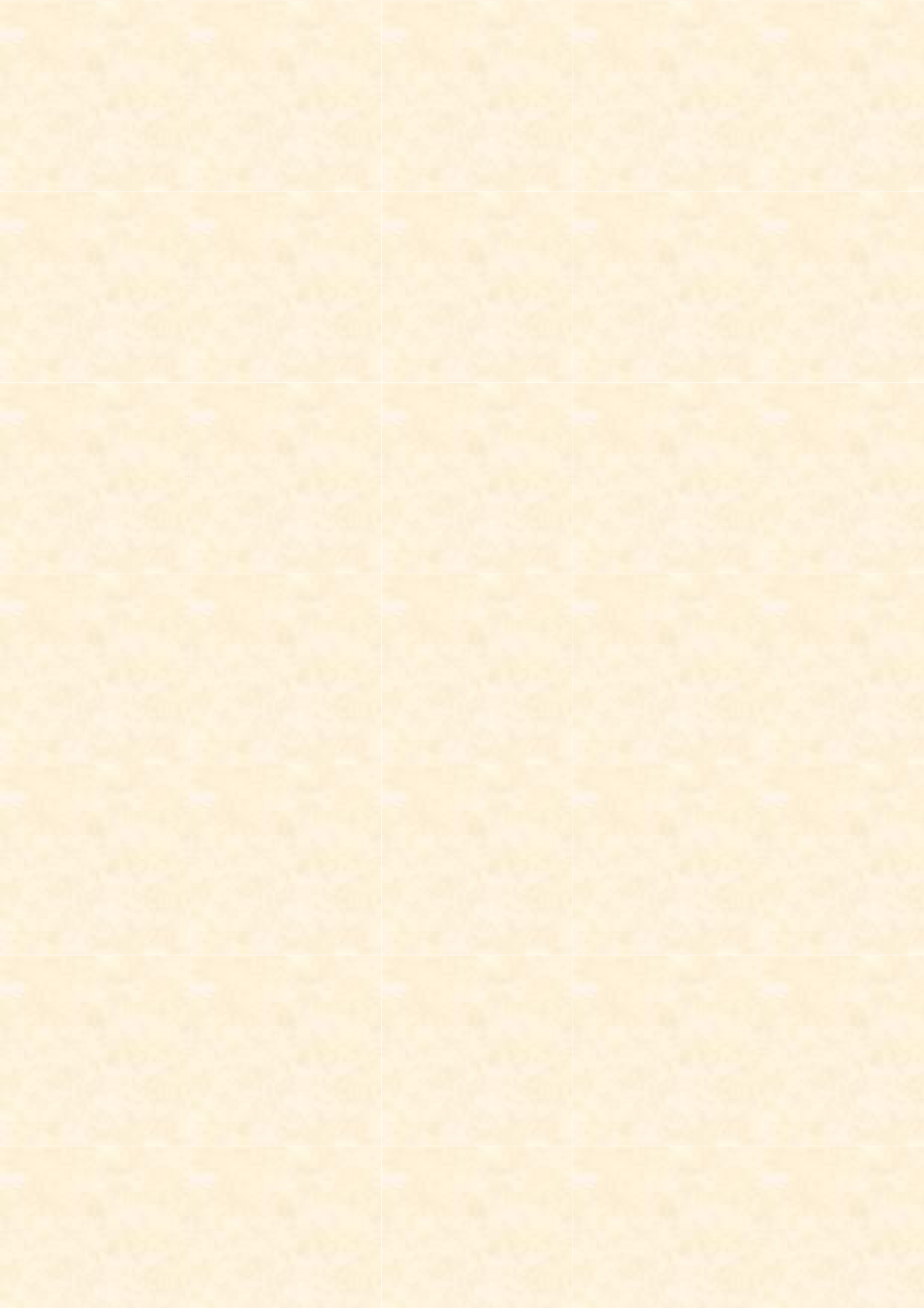 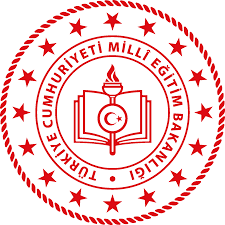 T.C.İSTANBUL VALİLİĞİİL MİLLİ EĞİTİM MÜDÜRLÜĞÜİSTANBULŞEHİT İBRAHİM YILMAZ ANAOKULU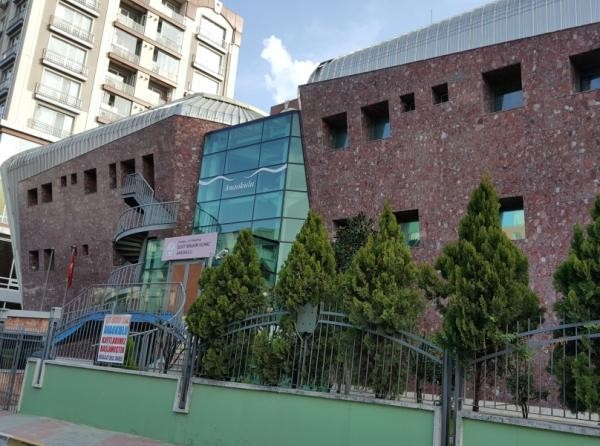 2019 – 2020 EĞİTİM ÖĞRETİM YILIBRİFİNG DOSYASI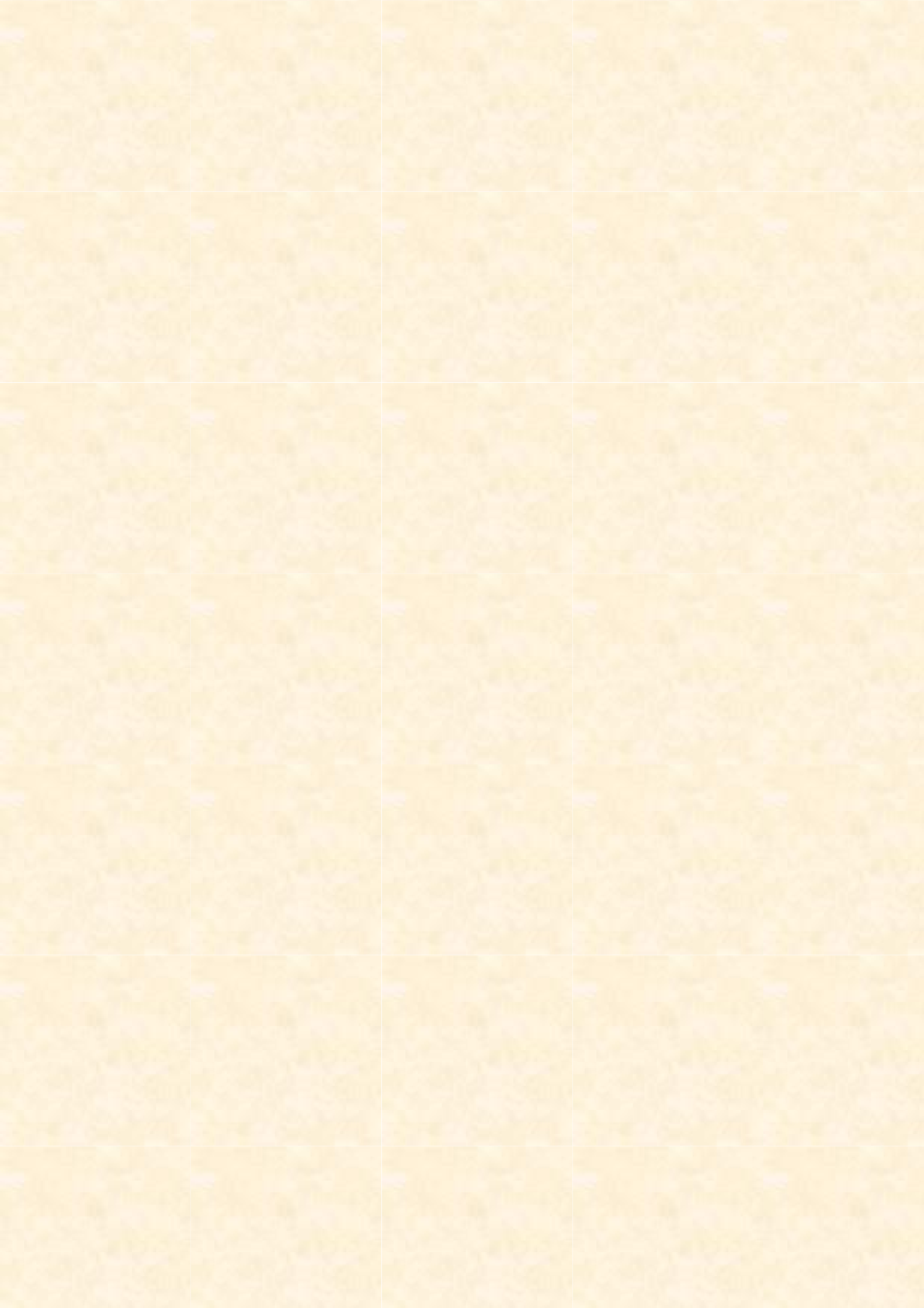 1.BÖLÜMOKULA İLİŞKİN GENEL BİLGİLER2VİZYONUMUZÇocukların gelişim özelliklerine göre Okul ÖncesiEğitimdeUluslararası standartlar çerçevesinde her yıl yenilenerek ve gelişerek okulumuzu en üst seviyelerde geleceğe taşımakMİSYONUMUZGeleceğe umutla bakabilen, yaratıcı, kişiliği sevgi ile yoğrulmuş, Atatürk ilkelerine bağlı, analiz ve sentez yapabilen, bilinçli, umutlu ve güzel ahlaklı çocuklar yetiştirebilmek için okul öncesi eğitim programımızın ışığı doğrultusunda eğitim vermek, alanında uzman kişilerin hazırlayıp sunduğu eğitim seminerleri ve drama çalışmaları ile çocuklarımızın gelişim alanlarını desteklemekOkul öncesi eğitimde; topluma örnek bir kurum olarak geleceğimizin güvencesi olan çocuklarımız ve onları bize emanet eden ebeveynler adına kaliteli hizmet vermek3TÜRK MİLLİ EĞİTİMİN AMAÇLARI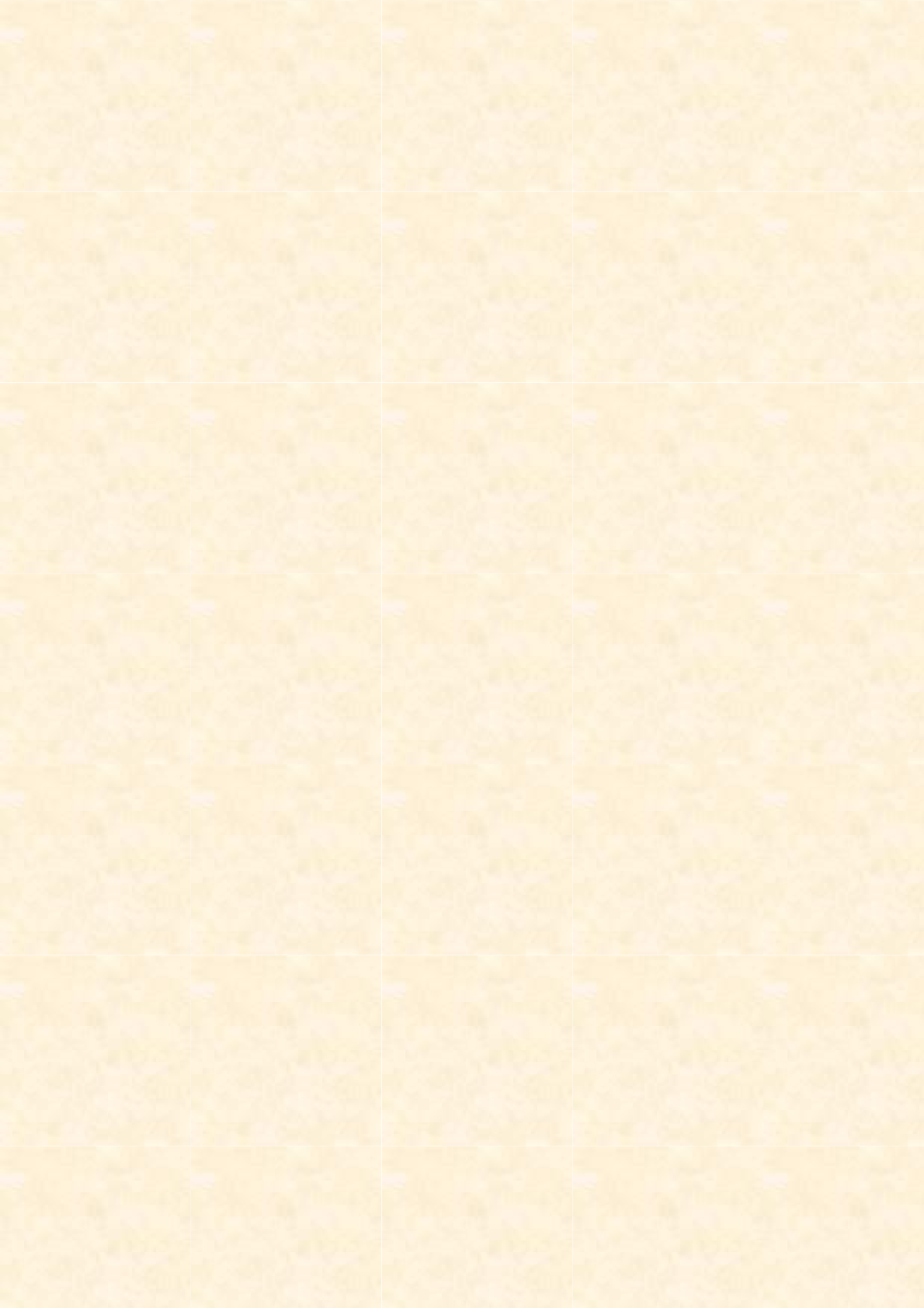 GENELAMAÇLARITürk Milli Eğitiminin genel amacı, Türk Milletinin bütün fertlerini,Atatürk İnkılâp ve İlkelerine ve Anayasada ifadesini bulan Atatürk Milliyetçiliğine bağlı; Türk Milletinin milli, ahlaki, insani, manevi ve kültürel değerlerini benimseyen, koruyan ve geliştiren; ailesini, vatanını, milletini seven ve daima yüceltmeye çalışan, insan haklarına ve Anayasanın başlangıcındaki temel ilkelere dayanan demokratik, laik ve sosyal bir Hukuk Devleti olan  Türkiye Cumhuriyetine karşı görev ve sorumluluklarını bilen ve  bunları davranış haline getirmiş yurttaşlar olarakyetiştirmekBeden, zihin, ahlak, ruh ve duygu bakımlarından dengeli ve sağlıklı şekilde gelişmiş bir kişiliğe ve karaktere, hür ve bilimsel düşünme gücüne, geniş bir dünya görüşüne sahip, insan haklarına saygılı, kişilik  ve  teşebbüse  değer  veren, topluma karşı sorumluluk duyan; yapıcı, yaratıcı ve verimli kişiler olarak yetiştirmekİlgi, istidat ve kabiliyetlerini geliştirerek gerekli bilgi, beceri, davranışlar ve birlikte iş görme alışkanlığı kazandırmak suretiyle hayata hazırlamak  ve onların, kendilerini mutlu kılacak ve  toplumun  mutluluğuna  katkıda bulunacak bir meslek sahibi olmalarınısağlamakBöylece bir yandan Türk vatandaşlarının ve Türk toplumunun refah ve mutluluğunu artırmak; öte yandan milli birlik ve bütünlük içinde  iktisadi, sosyal ve kültürel kalkınmayı desteklemek ve hızlandırmak ve nihayet Türk Milletiniçağdaşuygarlığınyapıcı,yaratıcı,seçkinbirortağıyapmaktır.II – ÖZEL AMAÇLARITürk eğitim ve öğretim sistemi, bu genel amaçları gerçekleştirecek şekilde düzenlenir ve çeşitli derece ve türdeki eğitim kurumlarının özel amaçları, genel amaçlara ve aşağıda sıralanan temel ilkelere uygun olarak tespit edilir.4TÜRK MİLLİ EĞİTİMİN TEMEL İLKELERİ– Genellik veEşitlik:Eğitim kurumları dil, ırk, cinsiyet ve din ayırımı gözetilmeksizin herkese  açıktır.Eğitimdehiçbirkişiye,aileye,zümreyeveyasınıfaimtiyaztanınamaz.– Ferdin ve Toplumunİhtiyaçları:Milli eğitim hizmeti, Türk vatandaşlarının istek ve kabiliyetleri ile Türk toplumunun ihtiyaçlarına göre düzenlenir.–Yöneltme:Fertler, eğitimleri süresince, ilgi, istidat ve kabiliyetleri ölçüsünde ve doğrultusunda çeşitli programlara veya okullara yöneltilerek yetiştirilirler.– EğitimHakkı:İlköğretim görmek her Türk vatandaşının hakkıdır. İlköğretim kurumlarından sonraki eğitim kurumlarındanvatandaşlar ilgi, istidatvekabiliyetleri ölçüsünde yararlanırlar.– Fırsat ve İmkânEşitliği:Eğitimde kadın, erkek herkese fırsat ve imkan eşitliği sağlanır.Maddi imkânlardan yoksun başarılı öğrencilerin en yüksek eğitim kademelerine kadar öğrenim görmelerini sağlamak amacıyla parasız yatılılık, burs, kredi ve başka yollarla gerekli yardımlar yapılır.Özel eğitime ve korunmaya muhtaç çocukları yetiştirmek için özel tedbirler alınır.–Süreklilik:Fertlerin genel ve mesleki eğitimlerinin hayat boyunca devam etmesi esastır.–Atatürk İnkılâp ve İlkeleri ve Atatürk Milliyetçiliği:Eğitim sistemimizin her derece ve türü ile ilgili ders programlarının hazırlanıp uygulanmasında ve her türlü eğitim faaliyetlerinde Atatürk İnkılâp ve İlkeleri ve Anayasada ifadesini bulmuş olan Atatürk milliyetçiliği temel olarak alınır. Milli ahlak ve milli kültürün bozulup yozlaşmadan kendimize has şekli ile evrensel kültür içinde korunup geliştirilmesine ve öğretilmesine önemverilir.Milli birlik ve bütünlüğün temel unsurlarından biri olarak Türk dilinin, eğitimin her kademesinde, özellikleri bozulmadan ve aşırılığa kaçılmadan öğretilmesine önem verilir; çağdaş eğitim ve bilim dili halinde zenginleşmesine çalışılır ve bu maksatla Atatürk Kültür, Dil ve Tarih Yüksek Kurumu ile işbirliği yapılarak Mili Eğitim Bakanlığınca gereken tedbirler alınır.–DemokrasiEğitimi:Güçlü ve istikrarlı, hür ve demokratik bir toplum düzeninin gerçekleşmesi ve devamı için yurttaşların sahip olmaları gereken  demokrasi  bilincinin,  yurt  yönetimine ait bilgi, anlayış ve davranışlarla sorumluluk duygusunun ve manevi değerlere saygının, her türlü eğitim çalışmalarında öğrencilere kazandırılıp geliştirilmesine çalışılır; ancak, eğitim kurumlarında Anayasada ifadesini bulan Atatürk Milliyetçiliğine aykırı siyasi ve ideolojik telkinler yapılmasına ve bu nitelikteki günlüksiyasiolayvetartışmalarakarışılmasınahiçbirşekildemeydanverilmez.5–Laiklik:Türk milli eğitiminde laiklik esastır. Din kültürü ve ahlak öğretimi ilköğretim okulları ile lise ve dengi okullarda okutulan zorunlu dersler arasında yer alır.–Bilimsellik:Her derece ve türdeki ders programları ve eğitim metotlarıyla ders araç ve gereçleri, bilimsel ve teknolojik esaslara ve yeniliklere, çevre ve ülke ihtiyaçlarına göre sürekli olarak geliştirilir.Eğitimde verimliliğin artırılması ve sürekli olarak gelişme ve yenileşmenin sağlanması bilimsel araştırma ve değerlendirmelere dayalı olarak yapılır.Bilgi ve teknoloji üretmek ve kültürümüzü geliştirmekle görevli eğitim kurumları gereğince donatılıp güçlendirilir; bu yöndeki çalışmalar maddi ve manevi bakımından teşvik edilir ve desteklenir.–Planlılık:Milli eğitimin gelişmesi iktisadi, sosyal ve kültürel kalkınma hedeflerine uygun olarak eğitim - insan gücü - istihdam ilişkileri dikkate alınmak suretiyle, sanayileşme  ve tarımda modernleşmede gerekli teknolojik gelişmeyi sağlayacak mesleki ve teknik eğitime ağırlık verecek biçimde planlanır vegerçekleştirilir.Eğitim kurumlarının yer, personel, bina, tesis ve ekleri, donatım, araç,  gereç ve kapasiteleri ile ilgili standartlar önceden tespit edilir ve kurumların bu standartlara göreoptimalbüyüklüktekurulmasıveverimliolarakişletilmesisağlanır.– KarmaEğitim:Okullarda kız ve erkek karma eğitim yapılması esastır. Ancak eğitimin türüne, imkân ve zorunluluklara göre bazı okullar  yalnızca  kız  veya  yalnızca  erkek öğrencilere ayrılabilir.-EğitimKampüsleriveOkulİleAileninİşbirliği:Aynı alan içinde birden fazla örgün ve/veya yaygın eğitim kurumunun	bir arada bulunması	halinde	eğitim kampüsü kurulabilir.– Her YerdeEğitim:Milli eğitimin amaçları yalnız resmi ve özel eğitim kurumlarında değil, aynı zamanda evde, çevrede, işyerlerinde, her yerde ve her fırsatta gerçekleştirilmeye çalışılır.6Resmi, özel ve gönüllü her kuruluşun eğitimle ilgili faaliyetleri, Milli Eğitim amaçlarına uygunluğu bakımından Milli Eğitim Bakanlığının denetimine tabidir.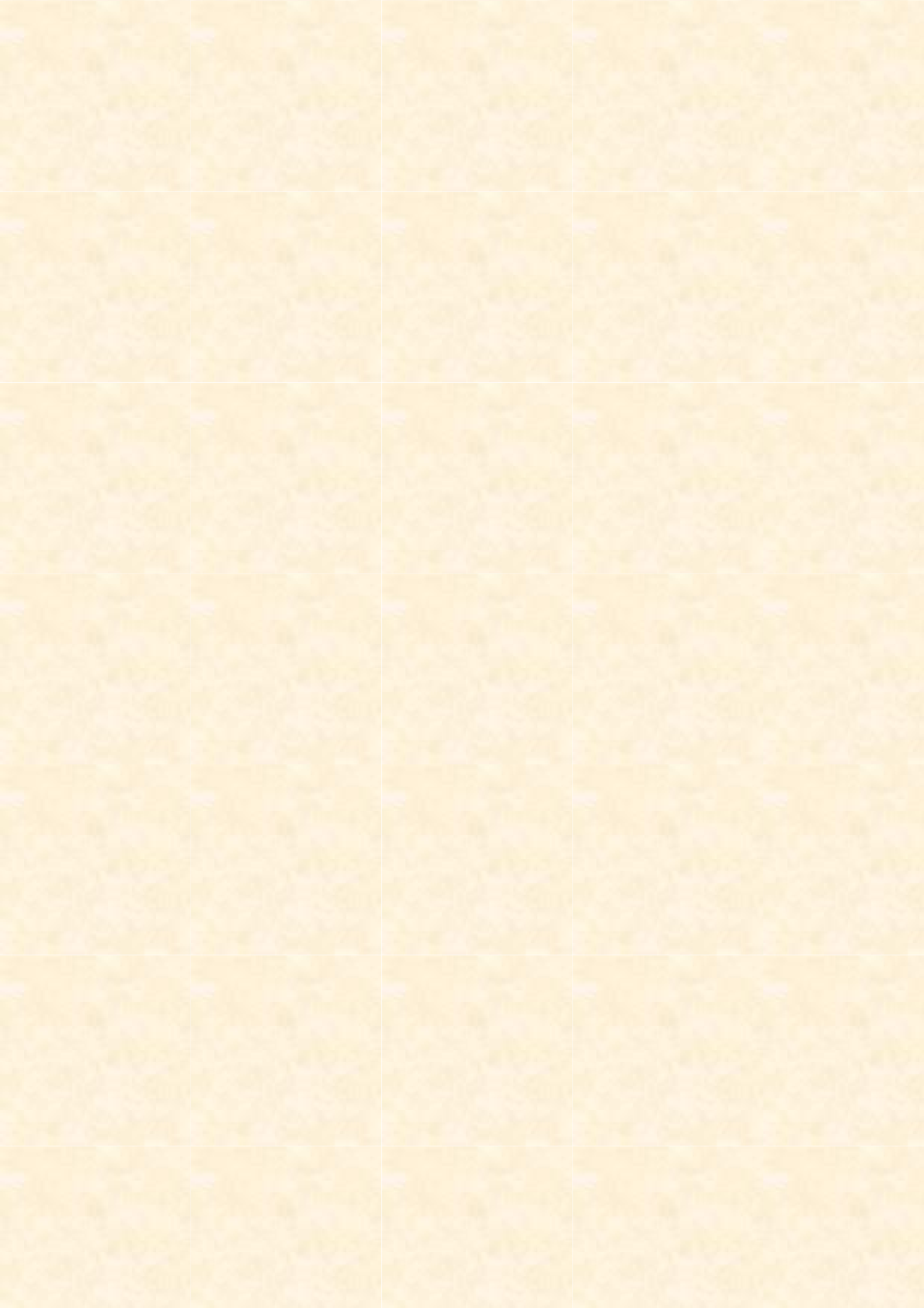 OKUL ÖNCESİ EĞİTİMİNİN AMAÇLARIOkul öncesi eğitiminin amaç ve görevleri, millî eğitimin genel amaçlarına ve temel ilkelerine uygun olarak; Çocukların beden, zihin ve duygu gelişimini ve  iyi  alışkanlıklar kazanmasını sağlamak, Onları ilkokula hazırlamak, şartları elverişsiz çevrelerden ve ailelerden gelen çocuklar için ortak bir yetiştirme ortamı yaratmak, çocukların Türkçeyi doğru ve güzel konuşmalarınısağlamaktır.OKUL ÖNCESİ EĞİTİMİNİN TEMEL İLKELERİOkul öncesi  dönem,  yaşamın  temelidir.   Bu   dönemde   öğrenme   hızı   çok yüksektir. Her yaş grubunun genel gelişim özellikleri o yaş grubundaki tüm çocuklar için ortaktır; ancak her çocuğun kendine özgü olduğu da unutulmamalıdır. Okul  öncesi eğitimi bazı temel ilkelere dayanmaktadır.Builkelerşunlardır:Okul  öncesi eğitimi çocuğun gereksinimlerine vebireysel farklılıklarına uygun olmalıdır.Okul öncesi eğitimi çocuğun motor, sosyal ve duygusal, dil ve bilişsel gelişimini desteklemeli, öz bakım becerilerini kazandırmalı ve onu ilkokulahazırlamalıdır.Okul öncesi eğitimi kurumlarında çocuklarıngereksinimlerinikarşılamak amacıyla demokratik eğitim anlayışına uygun öğrenme ortamları hazırlanmalıdır. Etkinlikler düzenlenirken çocukların ilgi ve gereksinimlerinin yanı sıra çevrenin ve okulun olanakları da göz önünde bulundurulmalıdır.Eğitim sürecinde çocuğun bildiklerinden başlanmalı vedeneyereköğrenmesine olanak tanınmalıdır.Çocukların   Türkçeyi   doğru   ve    güzel    konuşmalarına    gereken  önemverilmelidir.Okul öncesi dönemde verilen eğitim ile çocukların sevgi,saygı,iş birliği, sorumluluk, hoşgörü, yardımlaşma, dayanışma ve paylaşma gibi duygu ve davranışları geliştirilmelidir. Eğitim, çocuğun kendine saygı ve güven duymasını sağlamalı; ona öz denetim kazandırmalıdır.Oyunbuyaşgrubundakiçocuklariçinenuygunöğrenmeyöntemidir.Bütün etkinlikler oyun temelli düzenlenmelidir.Çocuklarla      iletişimde,	onların      kişiliğini	zedeleyici	şekilde davranılmamalı, baskı ve kısıtlamalara yerverilmemelidir.Çocukların       bağımsızdavranışlar	geliştirmesi	desteklenmeli,yardıma gereksinim duyduklarında yetişkin desteği, rehberliği ve yetişkinin güven verici yakınlığı sağlanmalıdır.Çocuklarınkendilerininvebaşkalarınınduygularınıfarketmesidesteklenmelidir.Çocukların hayal güçleri, yaratıcı ve eleştirel düşünme becerileri, iletişim kurma ve duygularını anlatabilme davranışlarıgeliştirilmelidir.Programlar	hazırlanırken	aile	ve	içinde	bulunulan	çevreninözellikleri dikkate alınmalıdır.Eğitim sürecine çocuğun ve ailenin etkinkatılımı sağlanmalıdır.Okul	öncesi	eğitimin	süreçleriyle	rehberlik	hizmetleri bütünleştirilmelidir.Çocuğungelişimiveokulöncesieğitimiprogramıdüzenliolarakdeğerlendirilmelidir.Değerlendirme	sonuçları	çocukların,	öğretmenin	ve	programın geliştirilmesi amacıyla etkin olarakkullanılmalıdır.7BÖLÜMOKULUN/KURUMUN TARİHÇESİOkulumuz 15 Temmuz 2016 Darbe Girişimi esnasında şehit olan İbrahim YILMAZ ´ın adı verilerek 2016-2017 Eğitim Öğretim Yılında Temel Eğitim Genel Müdürlüğünedevredilerekaçılmıştır.Okulumuztamamenokulöncesiçocuklarayönelik yapılmıştır ve hala hizmet vermektedir. Okulumuzda Drama, Spor, Müzik, Oyun Odaları, Kütüphane, Sanat Atölyesi, Akıl ve Zekâ Oyunları Atölyesi, Yemekhane gibi bölümler bulunmaktadır. Okul bahçesinde oyun parkı, atlıkarınca vetrenbulunmaktadır.2016yılındaokulumuz50civarındaöğrencimevcuduylafaaliyetebaşlamışolup2019–2020eğitimdöneminde170civarıöğrencieğitim öğretime devam etmektedir. 2016 yılında 1 müdür, 1 müdür yardımcısı, 3 öğretmen,1memur,4personelilehizmetvermeyebaşlamışolup,şuanda1müdür,1müdüryardımcısı,4kadroluöğretmen,5ücretliöğretmen,1memurve10 personelle eğitim - öğretime devametmektedir.OKULUN ÖZELLİKLERİOkulumuzun Bina DurumuOkulumuz 1 binadan oluşmakta olup 3 katlıdır. Bina 2016 yılı Eylül ayında hizmete açılmıştır.Binanıntoplamyüzölçümü2149m2dir.Yapı prefabrik / çelik konstrüksiyondur. Su şebekeden gelmekte olup ayrıca su kanalizasyonu mevcuttur. Okulumuz merkezi ısıtmalı kalorifer sistemiile ısınmaktadır.İdare ve DiğerOdalarZemin katta; Giriş Holü, Yemekhane, Bulaşıkhane, Çay Ocağı, Personel Odası, Enerji Sistem Odası, Sinema Salonu, Drama Salonu, Oyun Odası, Sanat Atölyesi, Bilim Atölyesi, Öğretmen ve Öğrenci Tuvaletleri ve Lavabolar bulunmaktadır. 1. Katta; Giriş Holü, Müdür ve Müdür Yardımcısı Odası,Memur Odası, Rehberlik Servisi, Kütüphane, Müzik Atölyesi, Akıl ve Zeka Oyunları Atölyesi,Uyku Odası, Sınıflar, Öğrenci tuvaletleri bulunmaktadır.Katta; Sınıflar, Spor Odası, Öğrenci Tuvaletleri, Öğretmenler Odası bulunmaktadır.Çatı KatıÇatı katında; Kazan Dairesi (Doğalgazlı Kombiler) ve ayrıca depo olarak kullanılan bir alanmevcuttur.8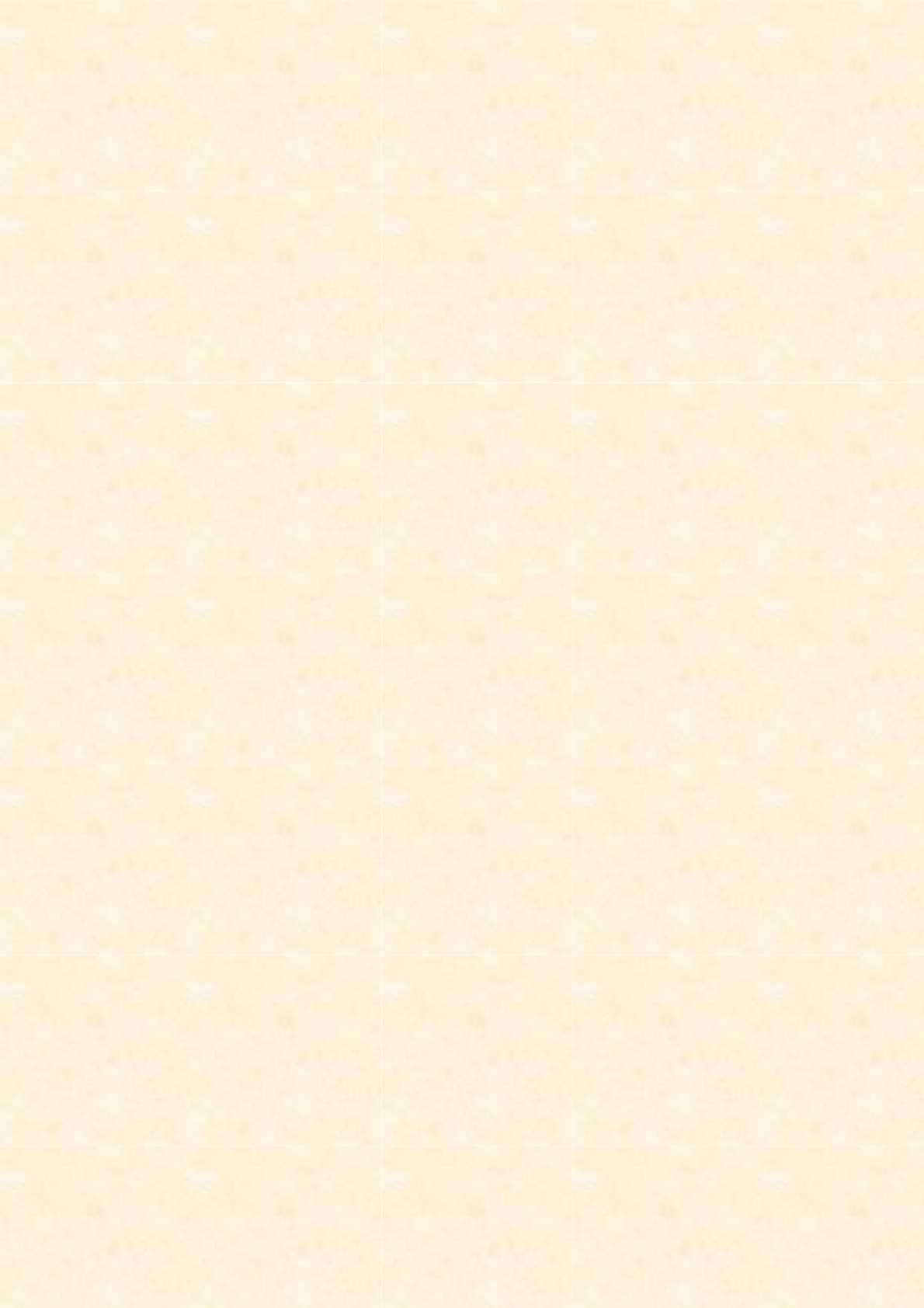 Bahçenin DurumuOkul bahçesi 381 m2 den oluşmaktadır. Çeşitli ağaç ve çiçekler mevcuttur.Bahçenin bakımı personel tarafından düzenli olarak yapılmaktadır.Bahçede ; 2 Oyun Parkı, Satranç Takımı, Atlı Karınca, okul bahçesini dolaşabilen bir de tren bulunmaktadır.9BÖLÜM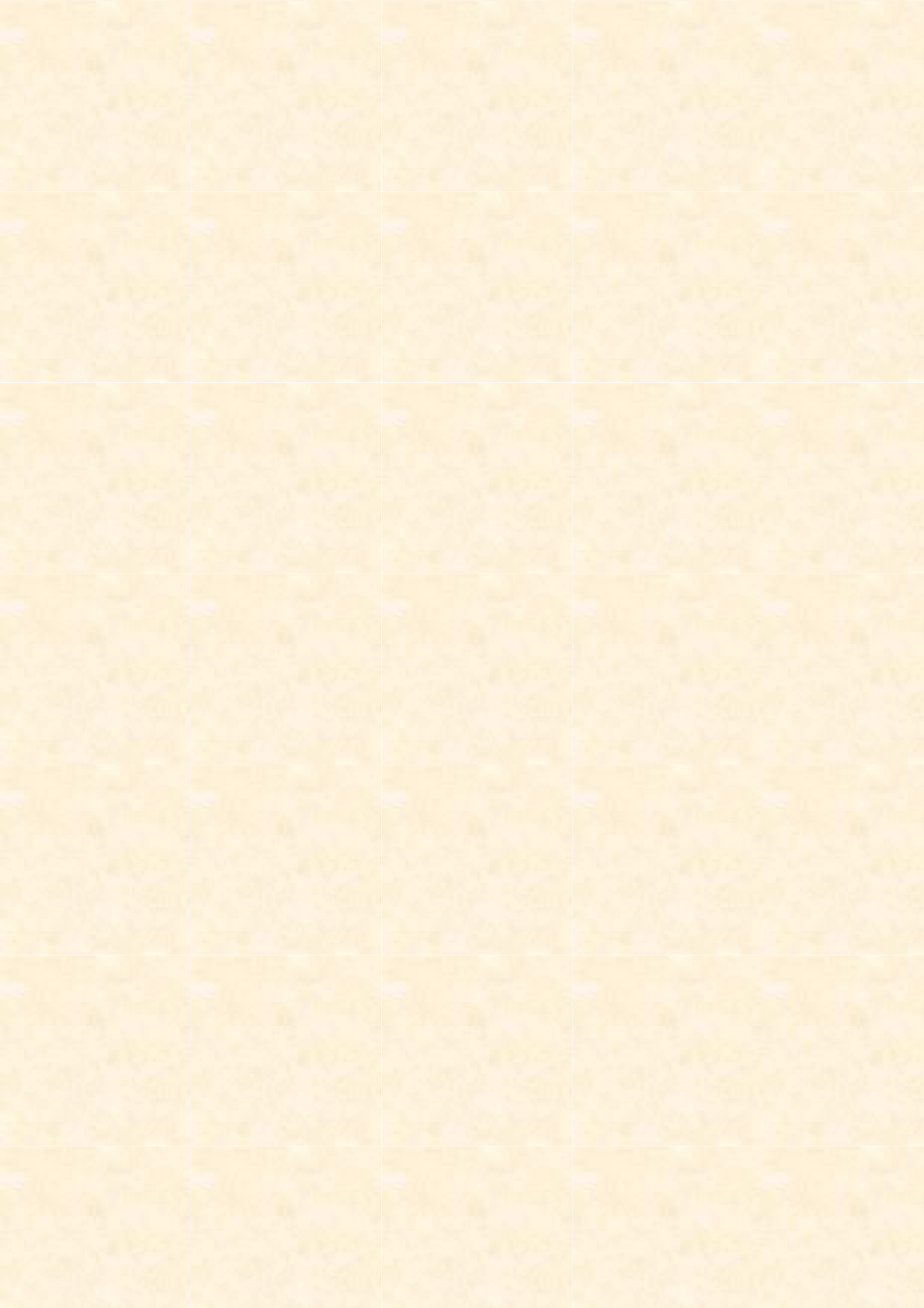 OKUL BİNA DURUMU10OKUL FİZİKİ DONANIM DURUMU11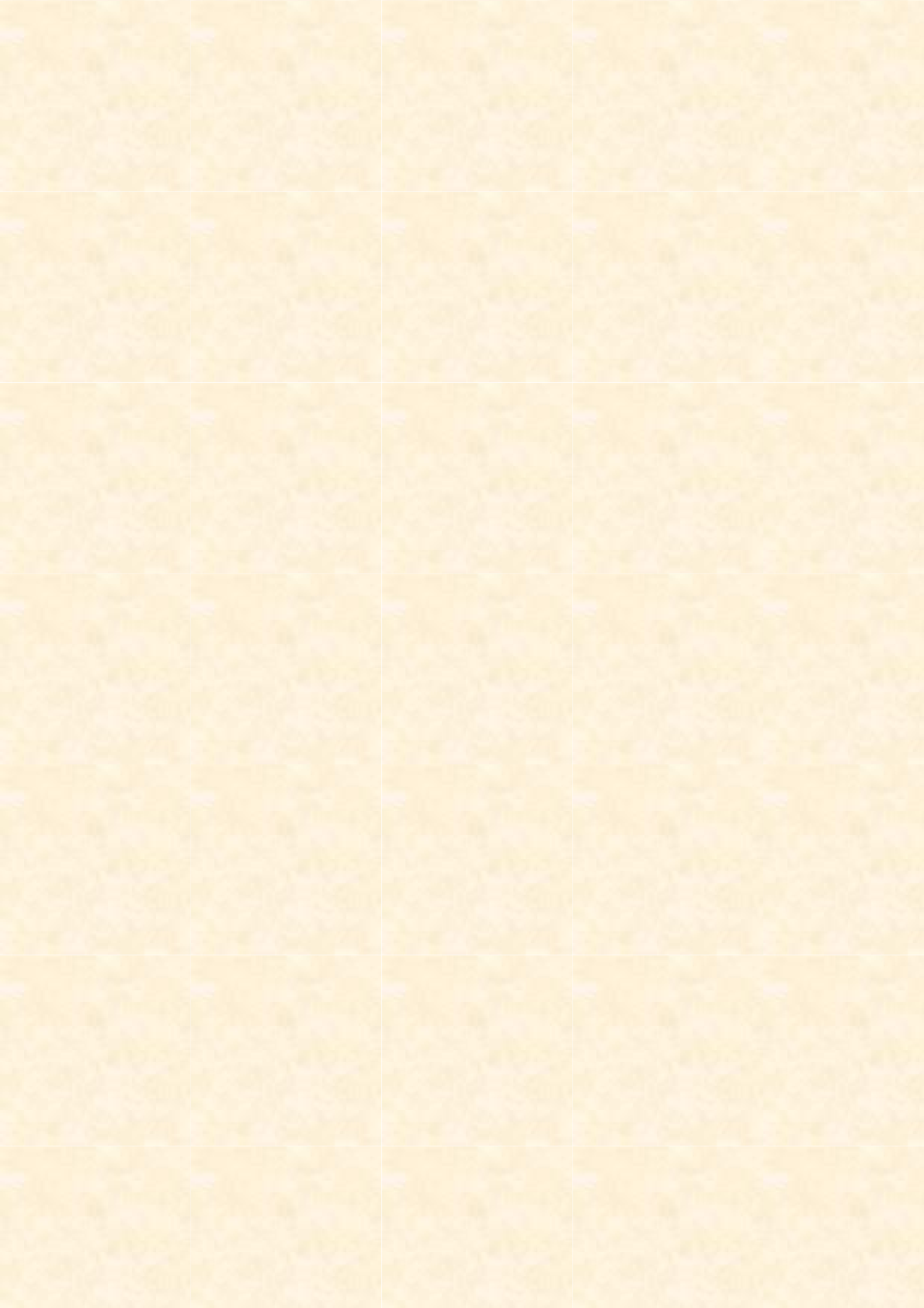 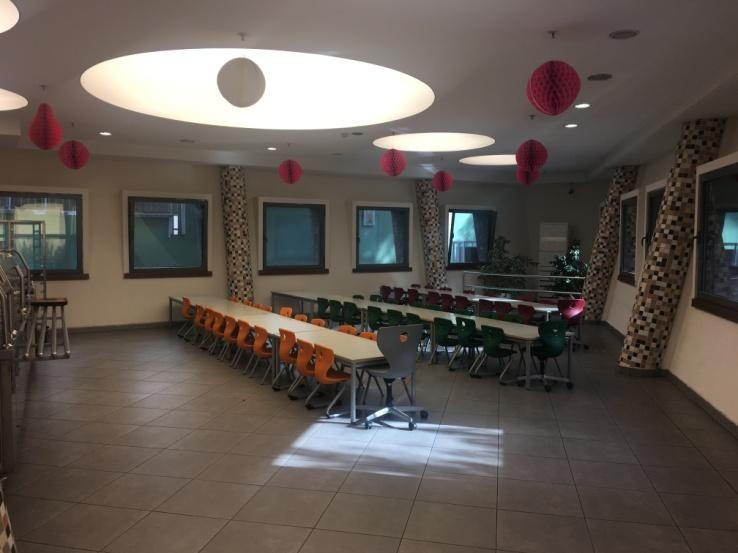 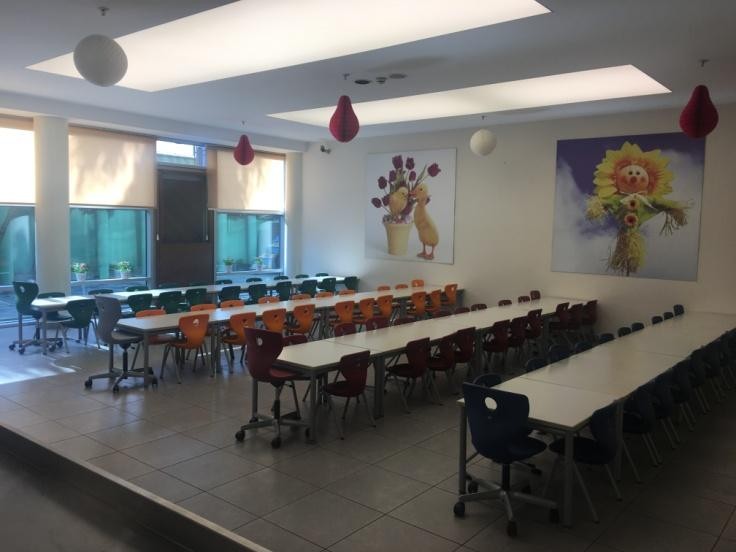 ANAOKULUMUZDA YEMEK SAATLERİ12134.BÖLÜMOKUL/KURUM YÖNETİCİ DURUMU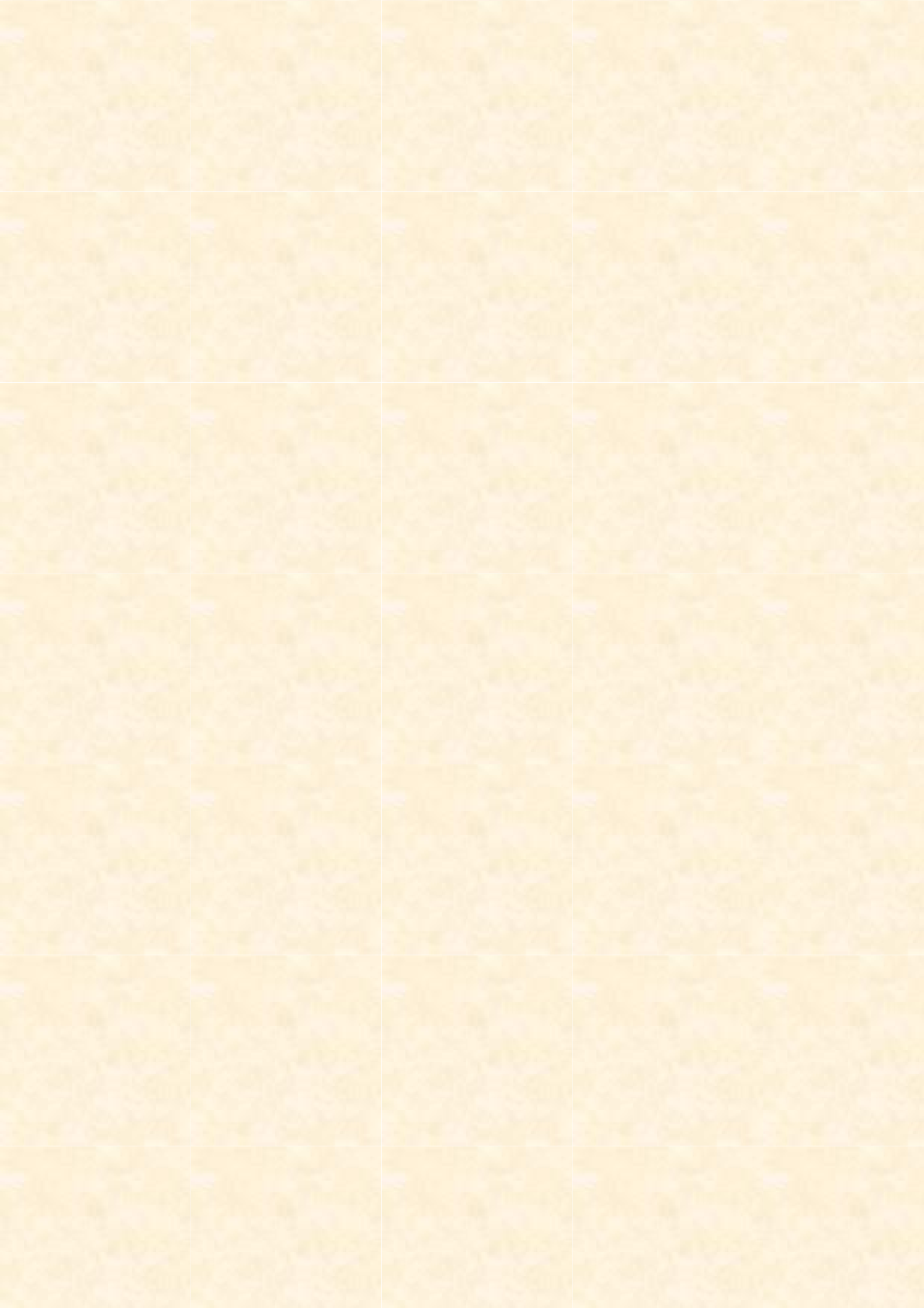 OKUL ÖĞRETMEN DURUMUOKUL PERSONEL DURUMU145.BÖLÜM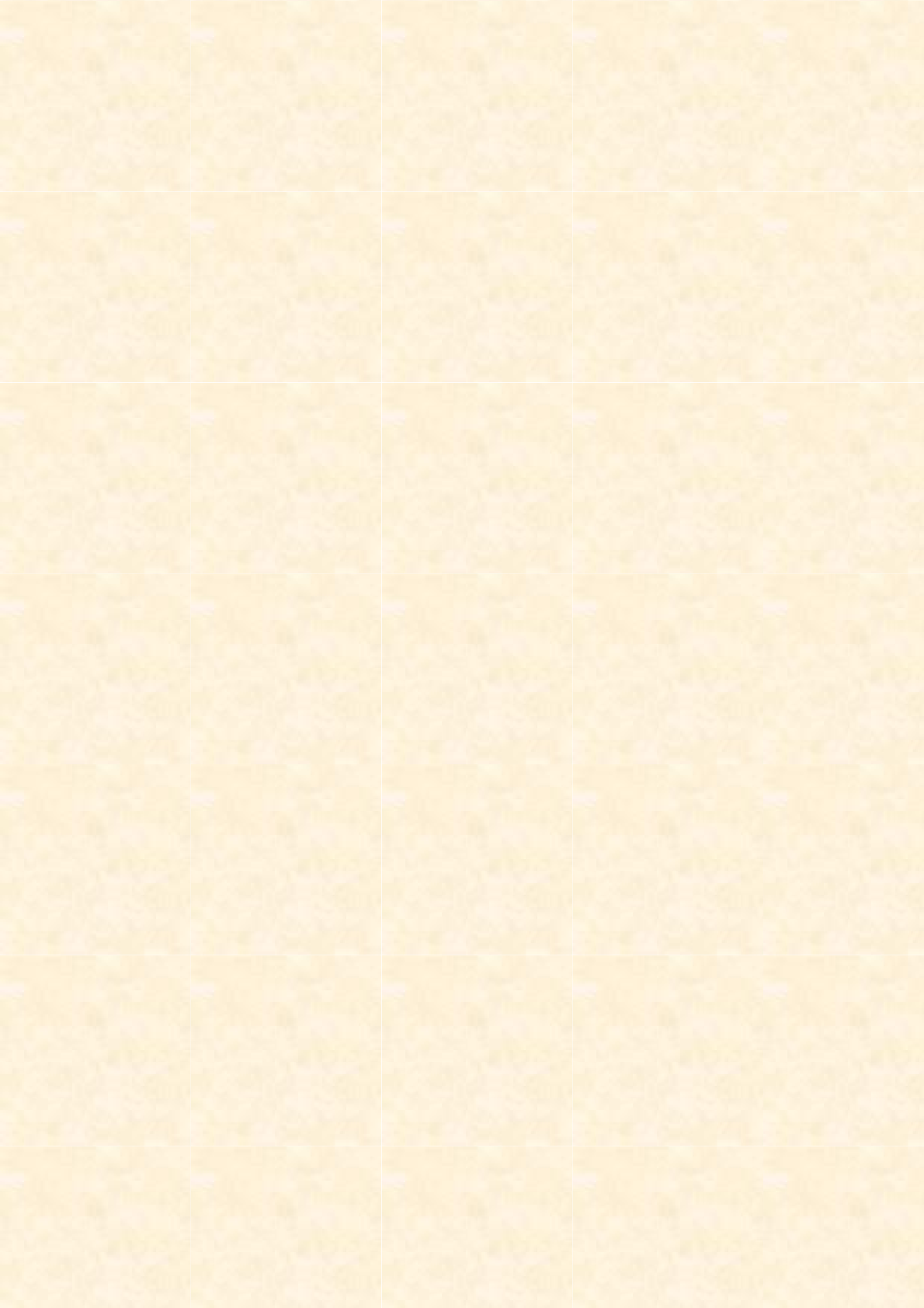 ÖĞRENCİ DURUMU156.BÖLÜMEĞİTİM ÖĞRETİME YARDIMCI FAALİYETLER1617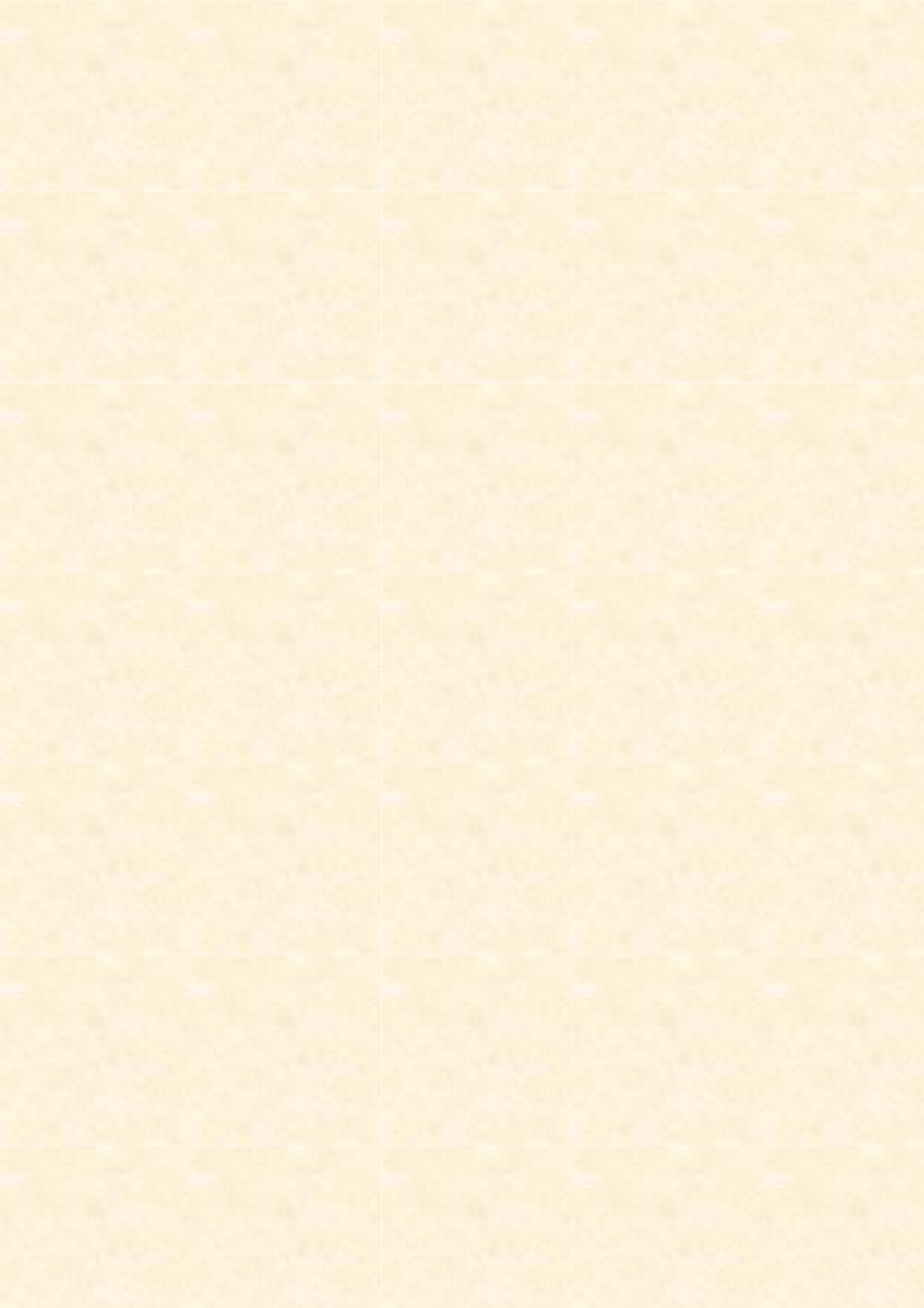 18EĞİTİM ETKİNLİKLERİSERBEST ZAMAN ETKİNLİKLERİSerbest zaman etkinlikleri ilgi köşelerinde oyun ve sanat etkinliklerinden oluşmaktadır.Okul öncesi eğitim kurumlarında ilgi köşeleri evcilik, fen ve matematik, sanat, resimli kitap, blok, müzik, kukla, eğitici oyuncak köşeleri ile amaçlar ve kazanımlar doğrultusunda düzenlenen geçici ilgi köşelerini içermektedir.Serbest zaman içinde sanat etkinlikleri de yapılmaktadır. Bu etkinlikler yoğurma maddeleri, kağıt çalışmaları, boya çalışmaları  ve  kolaj gibi çalışmalardanoluşmaktadır.TÜRKÇETürkçe etkinlikleri içinde tekerlemeler, parmak oyunları, şiir, bilmece, sohbet, hikaye anlatma teknikleri (projeksiyon, kukla, slayt, şimşek kart, pazen tahta, film şeridi), okuma, öykü anlatma, taklit oyunları, pandomim, dramatizasyon, öykü tamamlama etkinlikleri  vb.  yer almaktadır. Türkçe etkinlikleri sırasında çocukların Türkçeyi doğru   ve güzel konuşmalarının sağlanmasının yanı sıra sözcük dağarcıklarının geliştirilmesi üzerinde de önemledurulmaktadır.OYUN VE HAREKETÖğretmen ya da çocuklar tarafından yapılandırılmış, kuralları olan ve grupça oynanan etkinliklerdir. Okul öncesi çocuğunun temel gereksinimlerinden biri de harekettir. Çocukların hareket gereksinimleri oyun etkinlikleri sırasında doğal olarak karşılanmaktadır. Ancak, programda yer alan psikomotor alandaki amaçlara ulaşmak için özellikle planlanmış beden eğitimi çalışmalarının (hareket gelişimi) yapılmasına  da  önem verilmektedir.     Bu    çalışmalarbeden	koordinasyonu, denge, hız, güç vb. etkinlikleriiçermektedir.19MÜZİK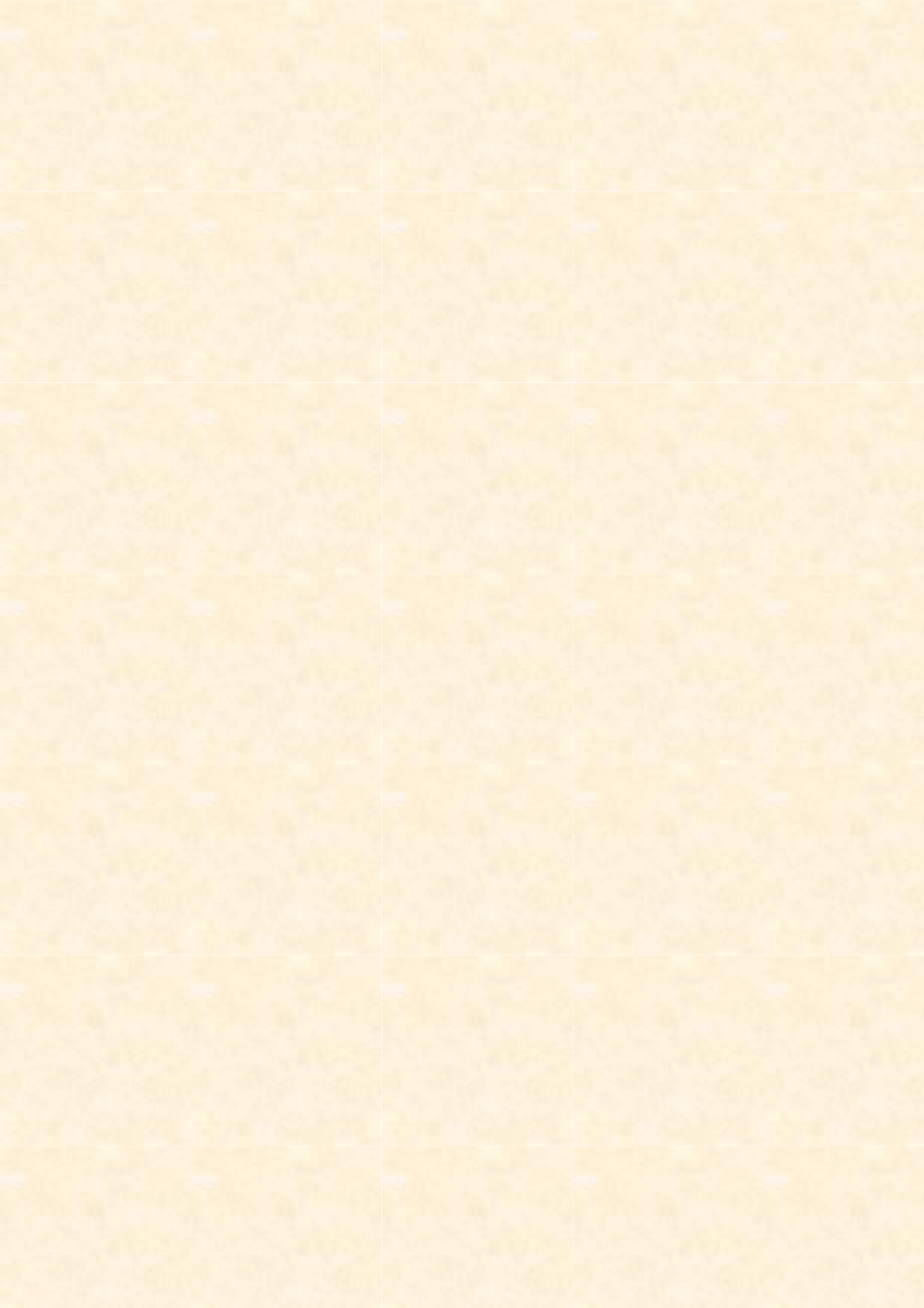 Müzik etkinlikleri günlük planda yer alan diğer etkinlikler sırasında da kullanılabilen etkinliklerdir. Ses dinleme ve ayırt etme çalışmaları, şarkı söyleme, ritim çalışmaları, yaratıcı hareket ve dans, müzik eşliğinde hareket, müzikli öykü oluşturma ve çeşitli işitsel algı etkinliklerini içermektedir.FEN VE MATEMATİKÇocukları gözlem yapmaya, araştırma, inceleme ve keşfetmeye yönelten etkinliklerdir.Buetkinlikler;Deneyler,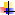 Araçları tanıma vekullanma,Çeşitli çalışma yöntem vetekniklerini kullanma,Keşifler,icatlar,Mutfakçalışmaları,Doğa gezileri ve yürüyüşleri,piknikler,kamplar,Koleksiyonlar,İlgili bilim alanlarındaki kaynak kişileri konuk olarakçağırma,Başvuru	kitaplarını,	diğer	kitapları	ve	dergileri inceleme,Fotoğraf çekme, fotoğrafinceleme,Belgesel vb.izlemegibi çalışmalardan oluşmaktadır.20OKUMA-YAZMAYA HAZIRLIK ÇALIŞMALARI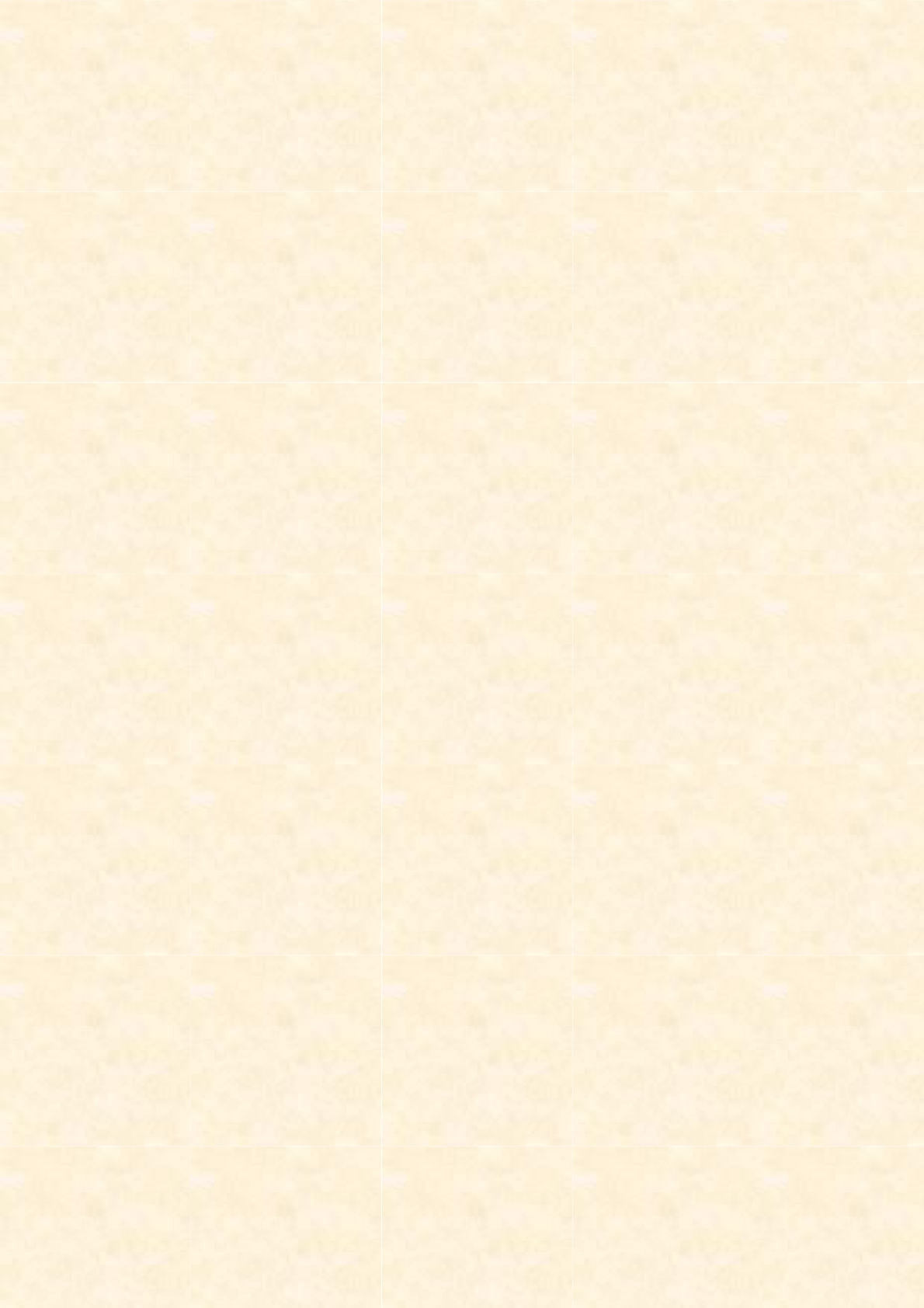 Okuma-yazmaya hazırlık çalışmaları çocukların ilköğretime geçişini kolaylaştırmak, hazır bulunuşluk düzeylerini artırmak amacıyla yapılan etkinlikleri içermekte, asla okuma ya da yazma öğretmek amacını taşımamaktadır.. Aşağıda verilen çalışmalarilköğretime hazırlık çalışmalarının bir bölümünüoluşturmaktadır.Görsel Algılama ÇalışmalarıEl-gözkoordinasyonuŞekil-zeminayrımıŞekilsabitliğiMekândakonumMekânsalilişkilerİşitsel Algı ÇalışmalarıDinlemeKonuşmaSesleri ayırtetmeSeslerle nesneleri ya da nesne resimlerinieşleştirme.Dikkat ve Bellek ÇalışmalarıTemelkavramçalışmalarıProblem çözmeçalışmalarıEl becerisi çalışmaları(Çizme, boyama, kesme, katlama, yoğurma, yapıştırma vb.)Güven ve bağımsız davranış geliştirmeçalışmaları21ALAN GEZİLERİÇocukların ilgisini çekecek, yöresel, kültürel, meslekî ve güncel önem taşıyan her mekân çocuk için doğal öğrenme alanıdır. Bu alanlar; içinde bulunulan yörenin tarihî bir binası, müzesi, bir ressamın sanat atölyesi, matbaa, fabrika vb. olabilir.Çocukların araştırma yapma, problem çözme ve olayı yerinde gözlemleme yolu ile doğrudan öğrenme gereksinimlerini karşılamak amacıyla çeşitli çevre gezileri yapılmaktadır.SANATSanat çalışmaları gün içinde çeşitli formlarda çocuklar için etkili bir öğrenme fırsatı olarak da kullanılmaktadır. Sanat çalışmalarından eğitim programındaki amaç ve kazanımlara ulaşmada teknik olarak da yararlanılmaktadır. Çok sayıda sanatsal teknik kullanılarak yapılabilecek çalışmalar vardır. Bu çalışmaların günlük plan içinde yer alması desteklenir.Sanat çalışmaları yalnızca serbest zamanda yapılan etkinlikler değildir. Bazen tek başına bir sanat çalışması yapılabildiği gibi bazen de diğer etkinliklerin tamamlayıcısı olarak yapılmaktadır.22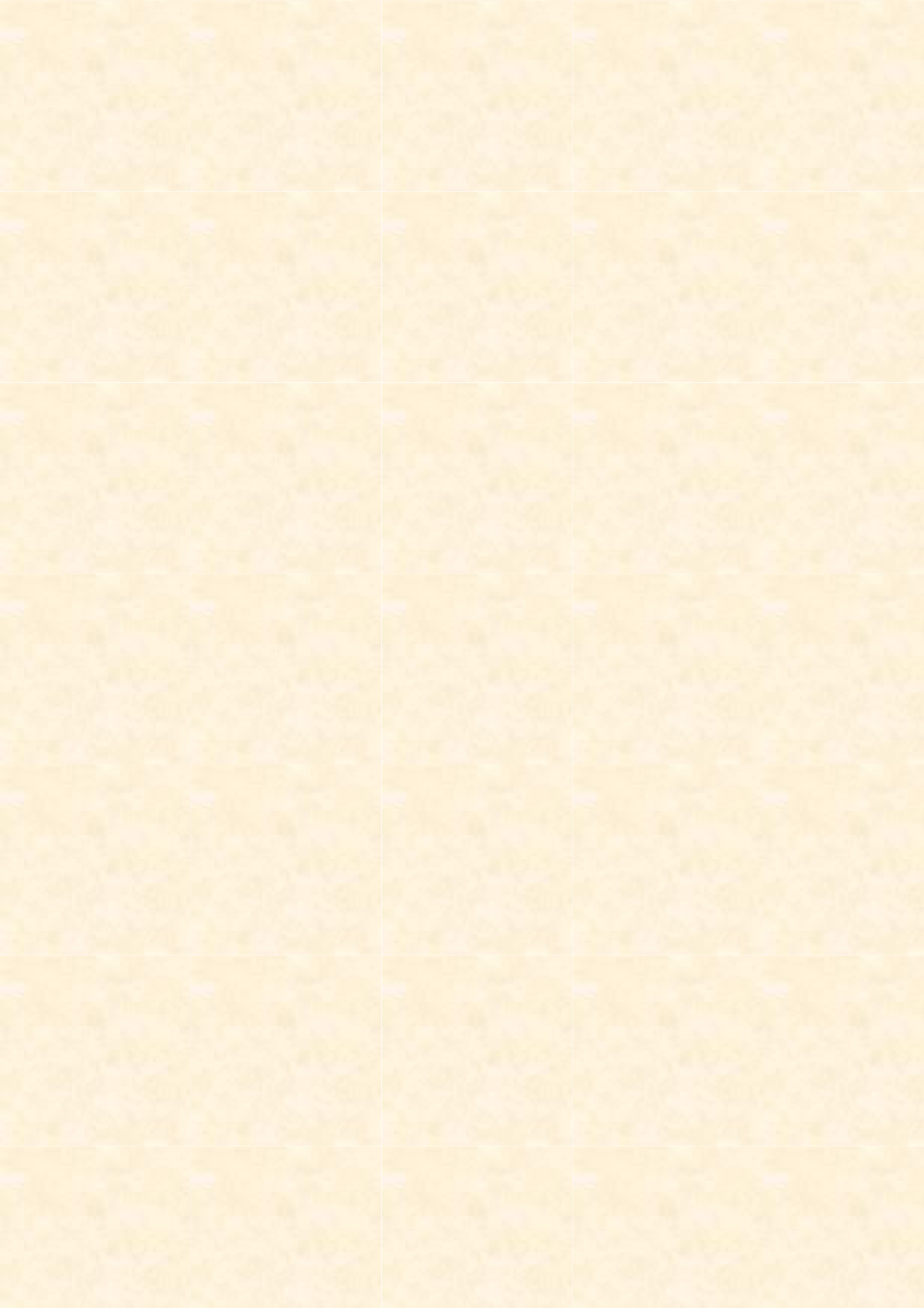 PROJELERİMİZTUVAL BOYAMA SANAT PROJESİUZAYLI GİBİ GİYİN GEL DOLGU OYUNCAK-SEN DÜŞLE ANNEN YAPSINKAĞITSIZ GÜNÇÖMLEK ATÖLYESİELVAN TOKAT BASKISI OYUNCAKSIZ GÜNGELENEKSEL EBRU ÇALIŞMASIÇILGIN SAÇ PARTİSİPİJAMA PARTİSİ23ALDIĞIMIZ ÖDÜLLER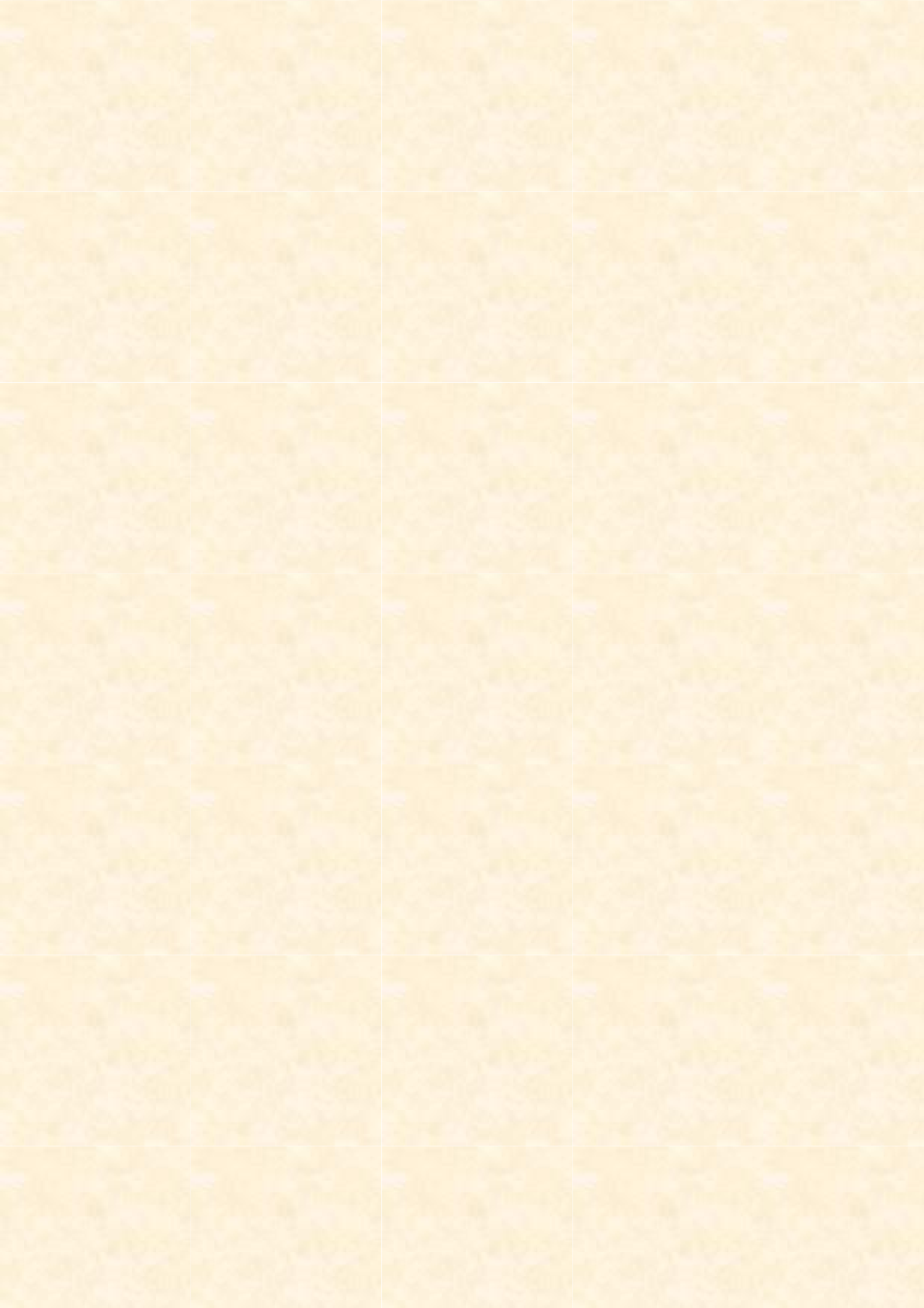 ZEYTİNBURNU’NDA TEK OKUL OLARAK “BİLİM YAŞTA DEĞİL BAŞTADIR”PROJEMİZ İLE EĞİTİMDE İYİ ÖRNEKLER ÖDÜLÜMÜZÜ ALDIK. GURURLUYUZ VE MUTLUYUZ…Her geçen gün ihtiyaçları yenilenen dinamik eğitim sistemimizi çağın ihtiyaçları doğrultusunda geliştirmek, soru sormasını bilen, üreten, tasarlayan, geliştiren vebuluş yapabilen bir nesil yetiştirerek ülkemizin 2023 hedeflerine ulaşmasına katkı sağlamak amacıyla bu projeye başladık. Öğrencilerimize, zengin ve farklıeğitim ortamları sağlayarak bu ortamlar içerisinde özel olarak hazırlamış olduğumuz müfredat çerçevesinde eğitimler vermeye başladık.Bu proje kapsamında, öncelikle okulumuzda bir “BİLİM ATÖLYESİ” kurarak bu atölyede; Bilim ve Deneyler, Yapı – İnşa, Robotik Programı alanlarındaeğitim faaliyetlerine başladık.2018 – 2019 Eğitim Öğretim yılında ise bu projeye Kodlama Programını da ilave ederek çalışmalarımıza devam etmekteyiz.Öğrencilerimiz her hafta atölye içerisinde bu programlardan belirlenen müfredat çerçevesinde faydalanmaktadır.E-TWİNNİG ULUSAL KONFERANSI E-Twinnig 10. Ulusal Konferansında  Zeytinburnu İlçemiz Şehit İbrahim Yılmaz  Anaokulu Olarak Öğretmenimiz Ayşin Kahramantekin  Öncülüğünde  Okul Öncesi Kategorisinde Türkiye 1. Si Seçilmiştir.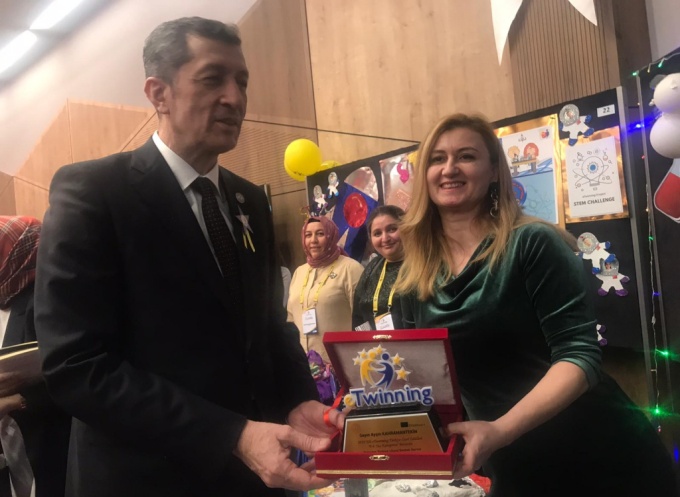 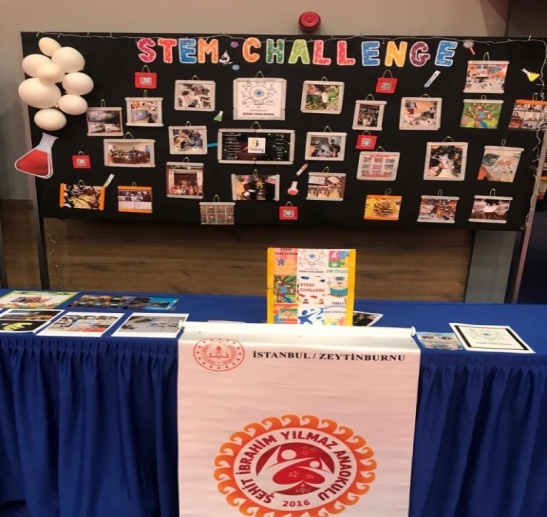 			24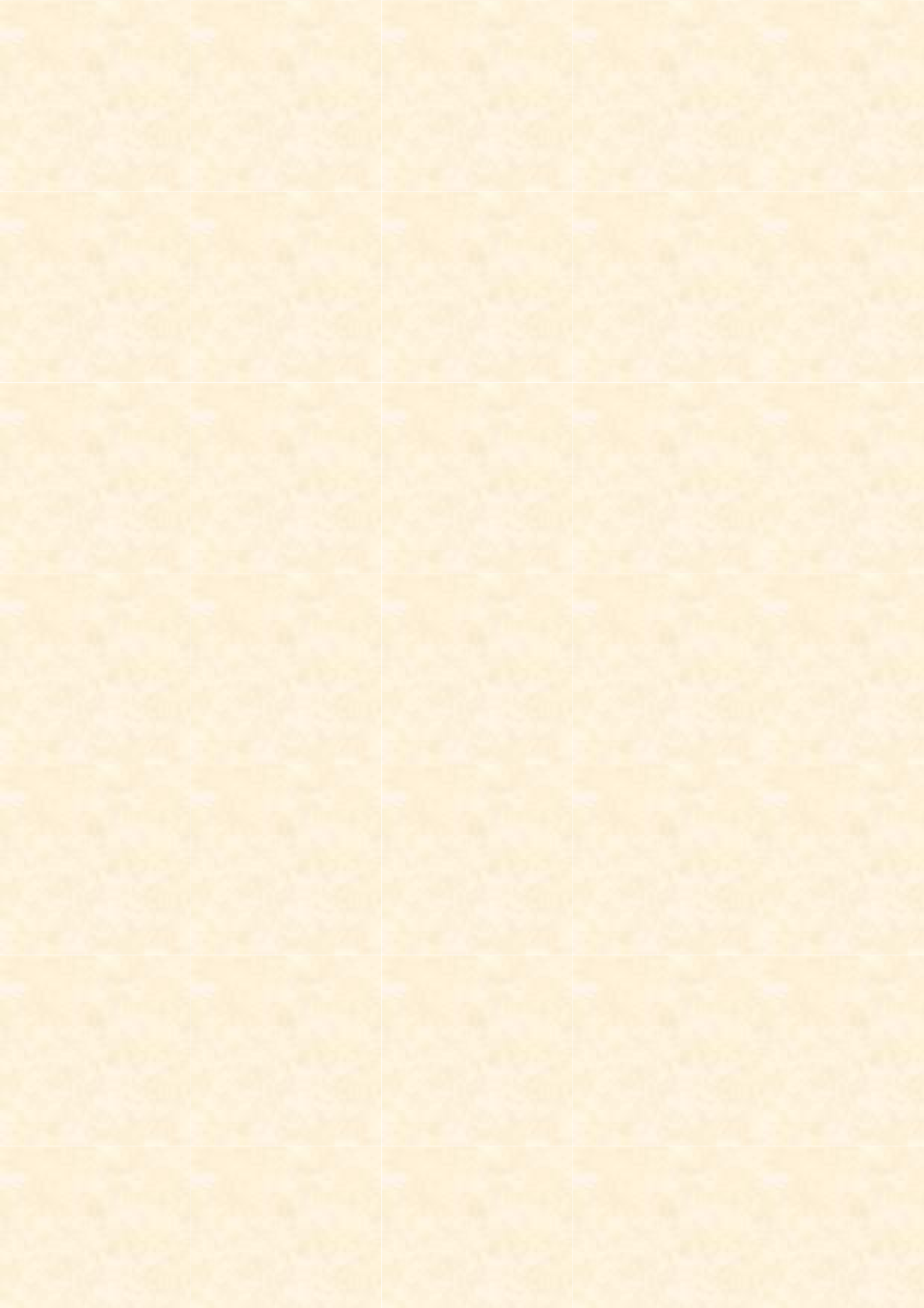 OKULUMUZ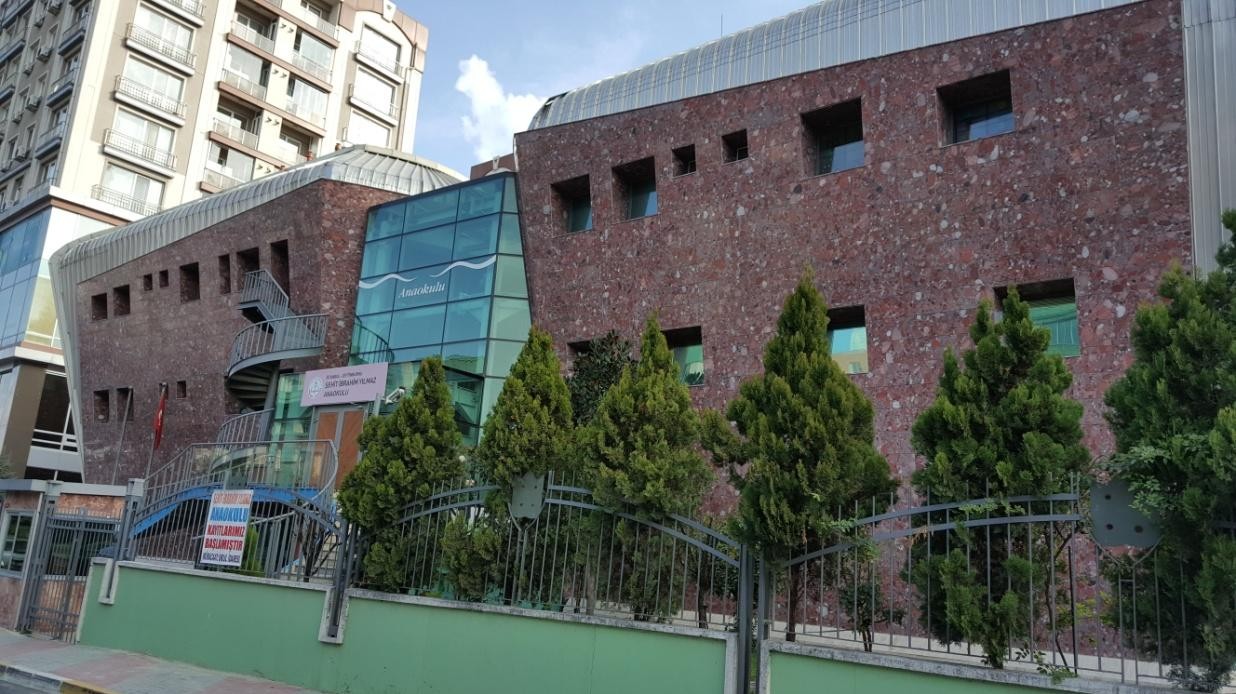 25ETKİNLİK ALANIMIZ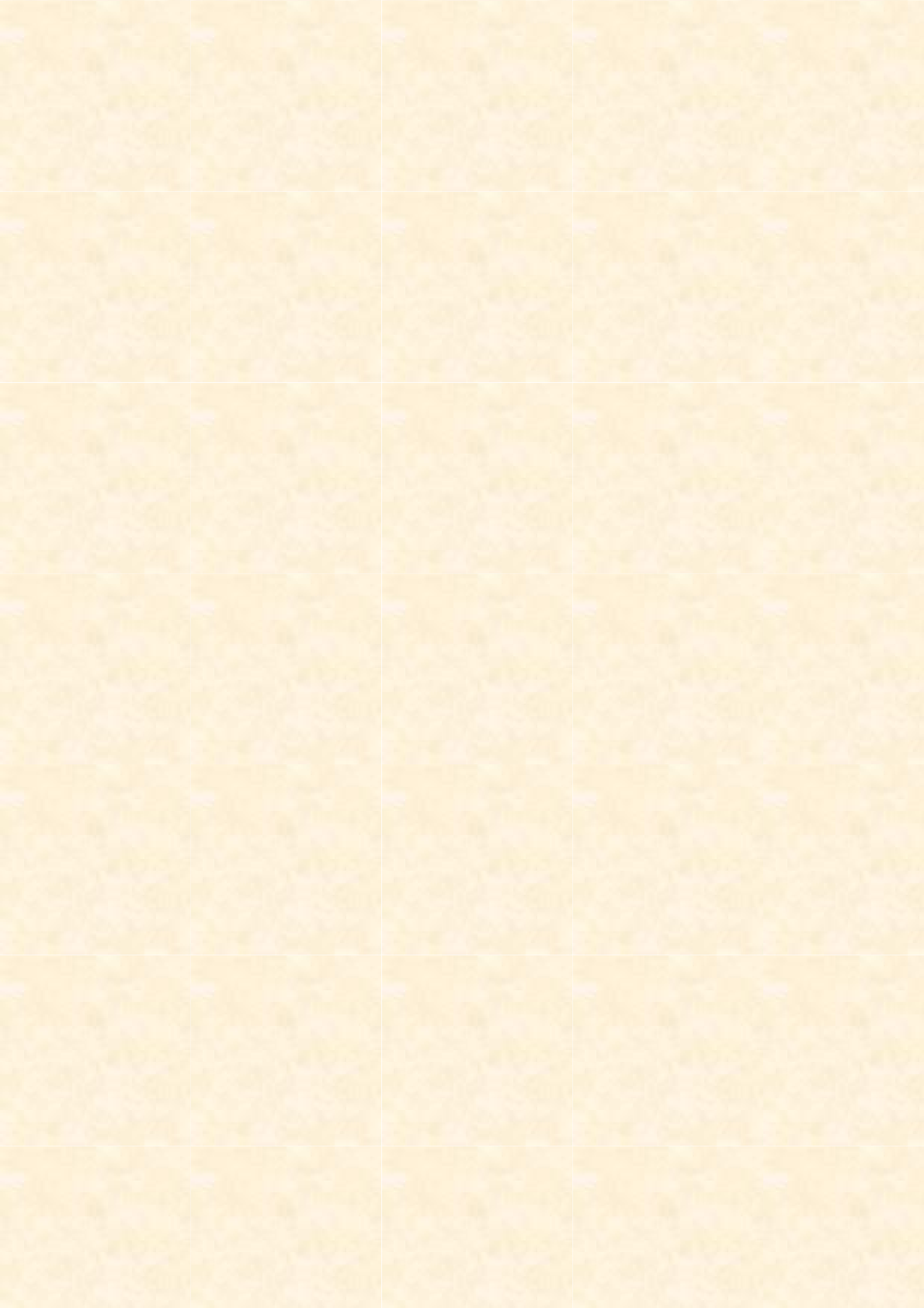 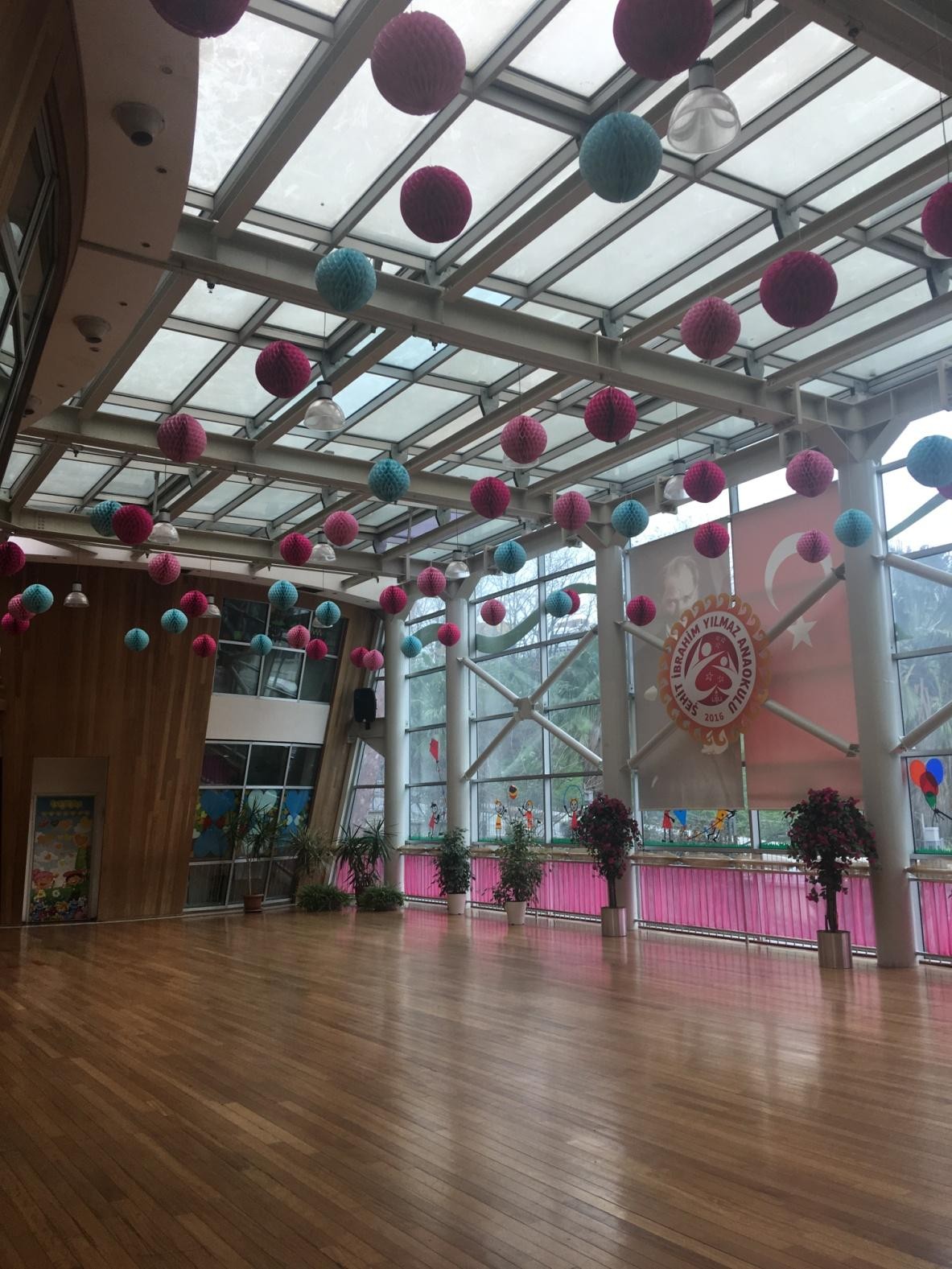 26SINIFLARIMIZ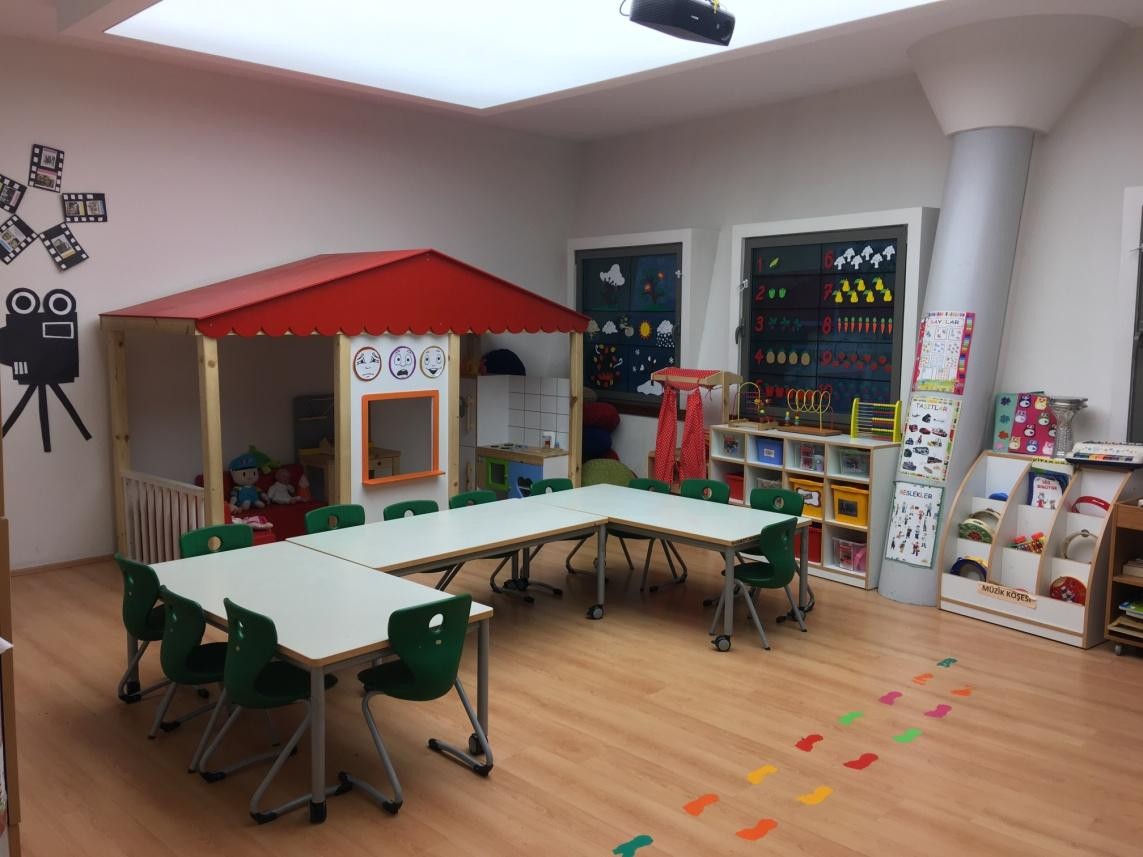 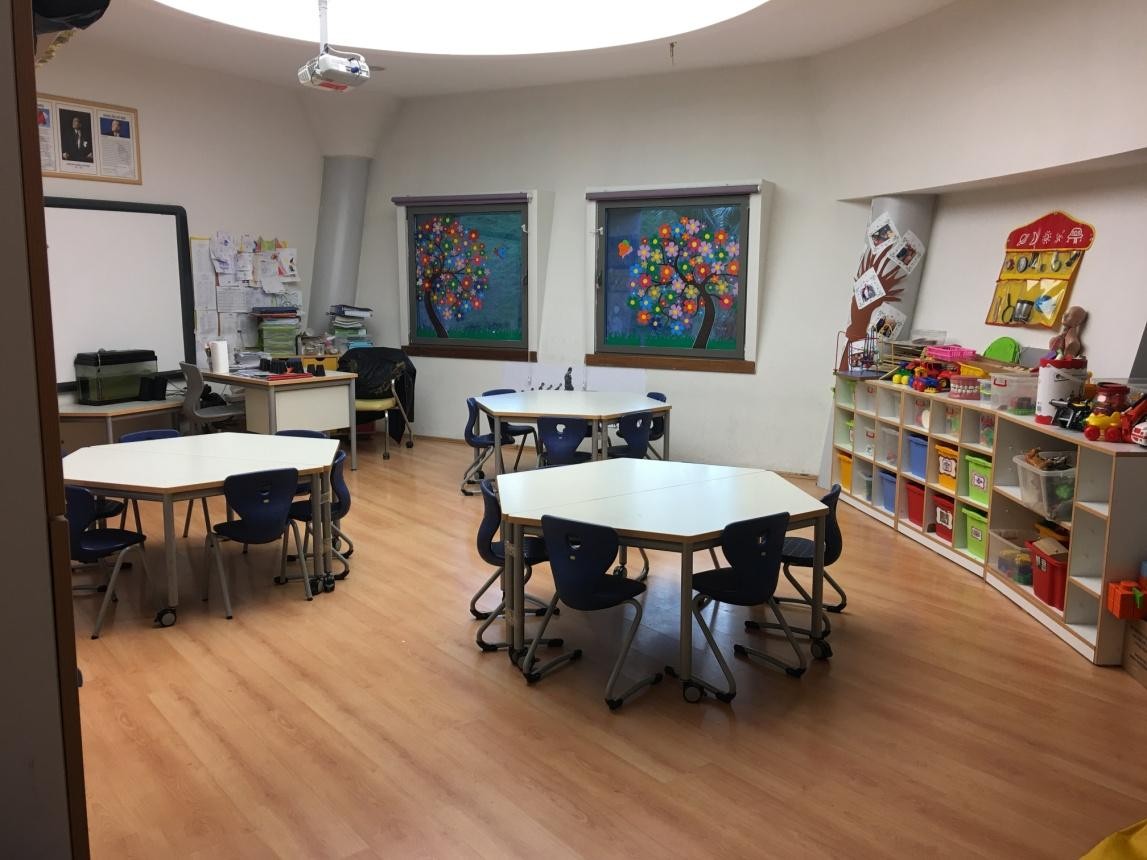 27BİLİM ATÖLYESİ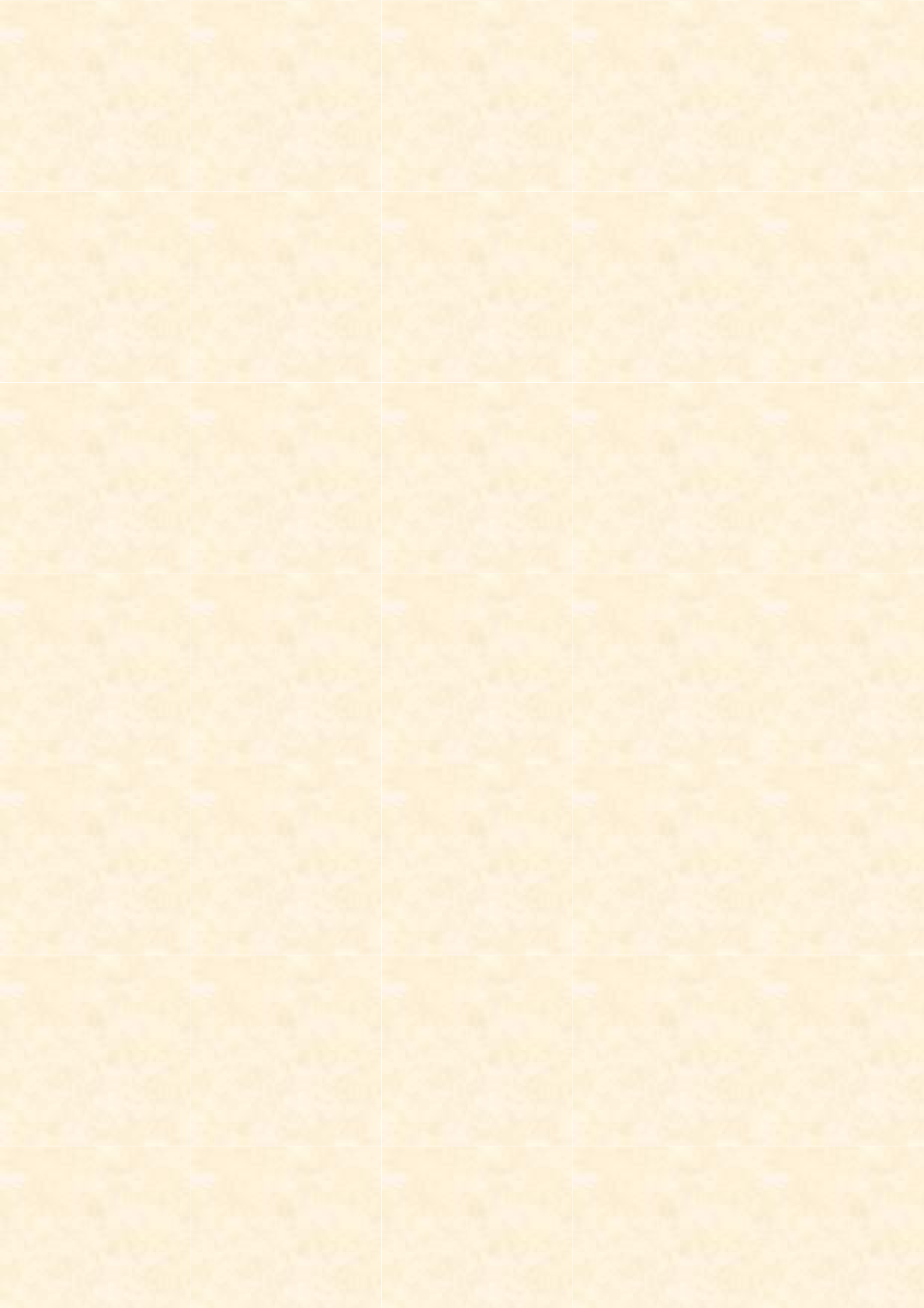 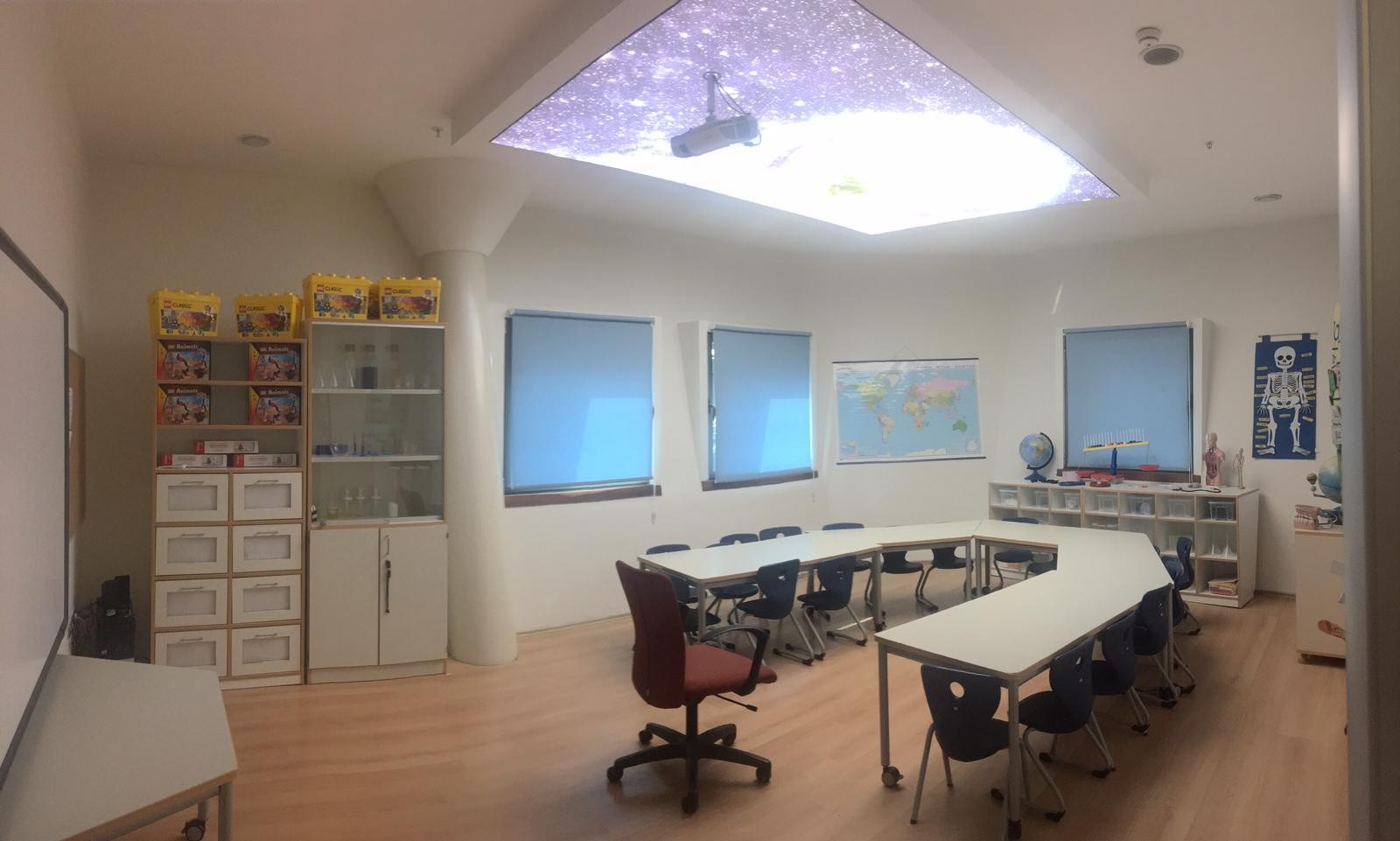 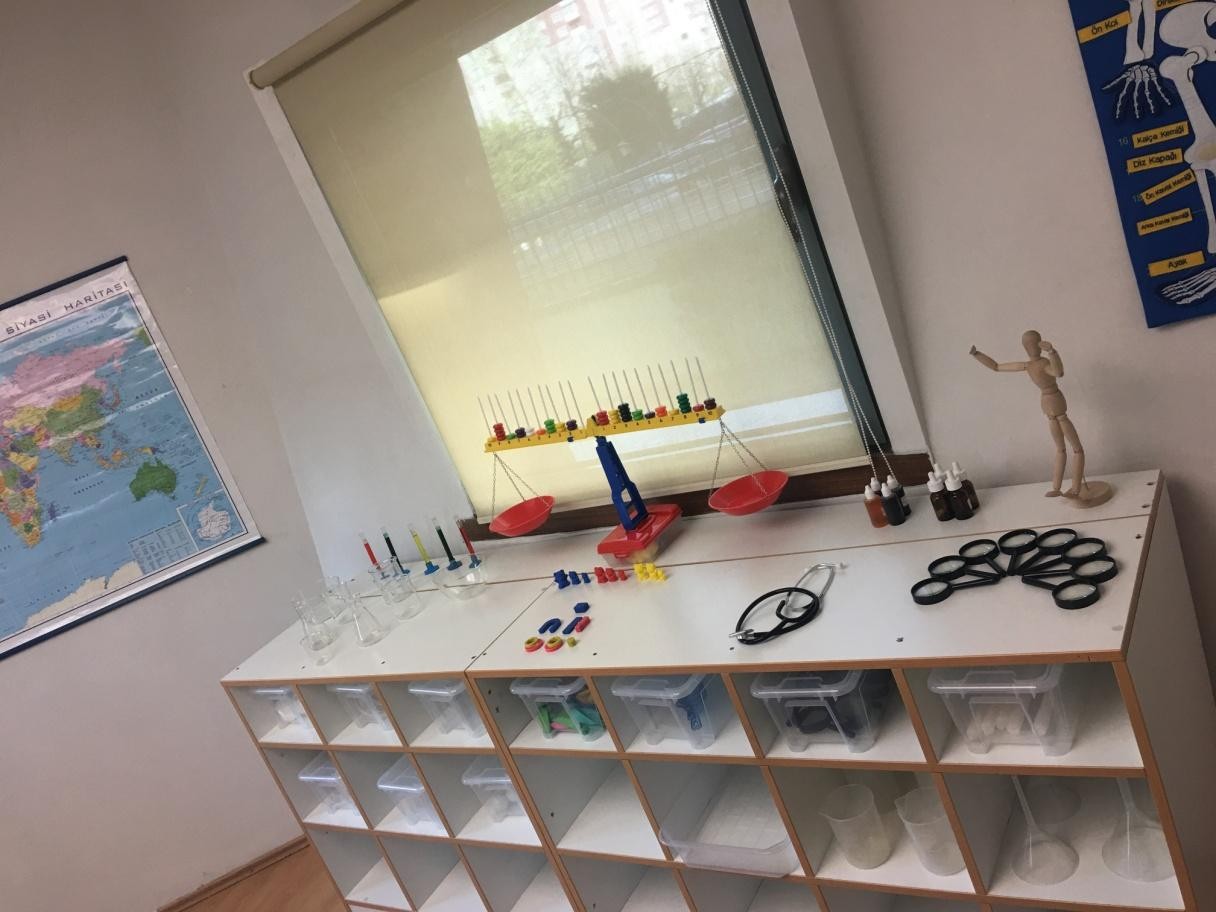 28DRAMA ATÖLYESİ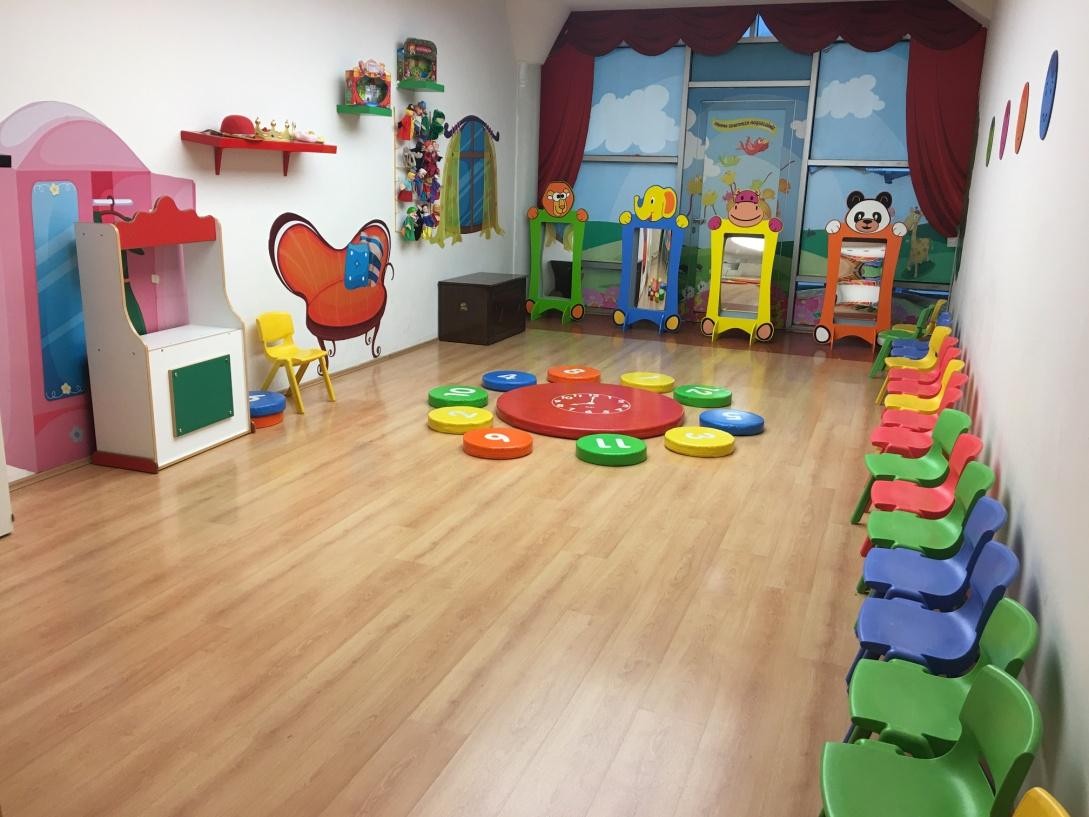 SPOR SALONU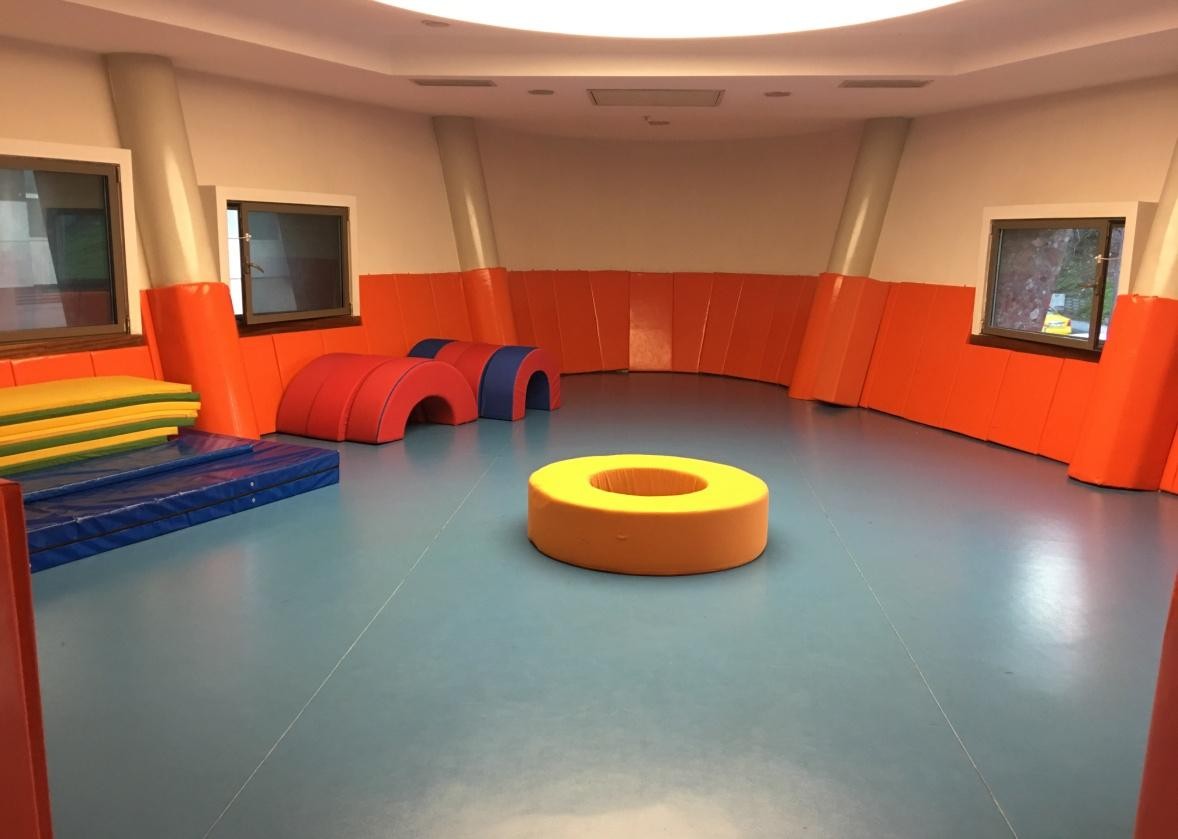 29OYUN ODASI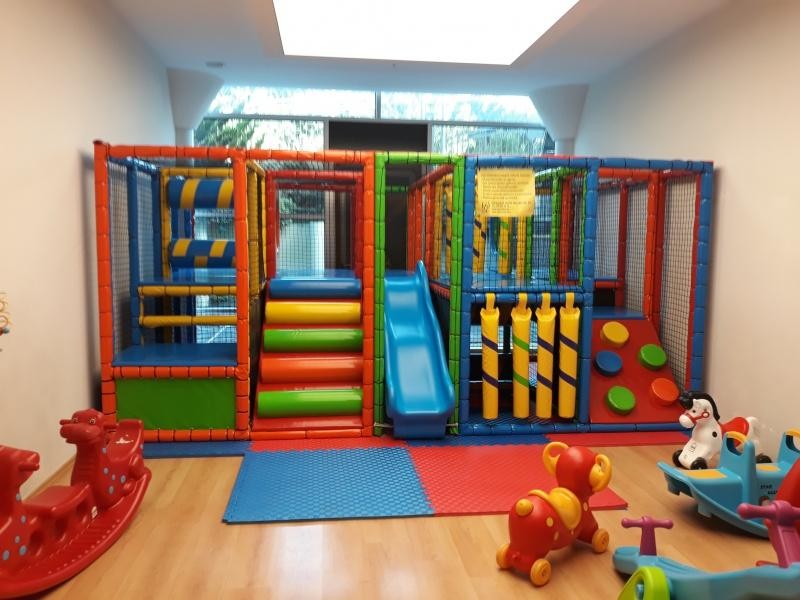 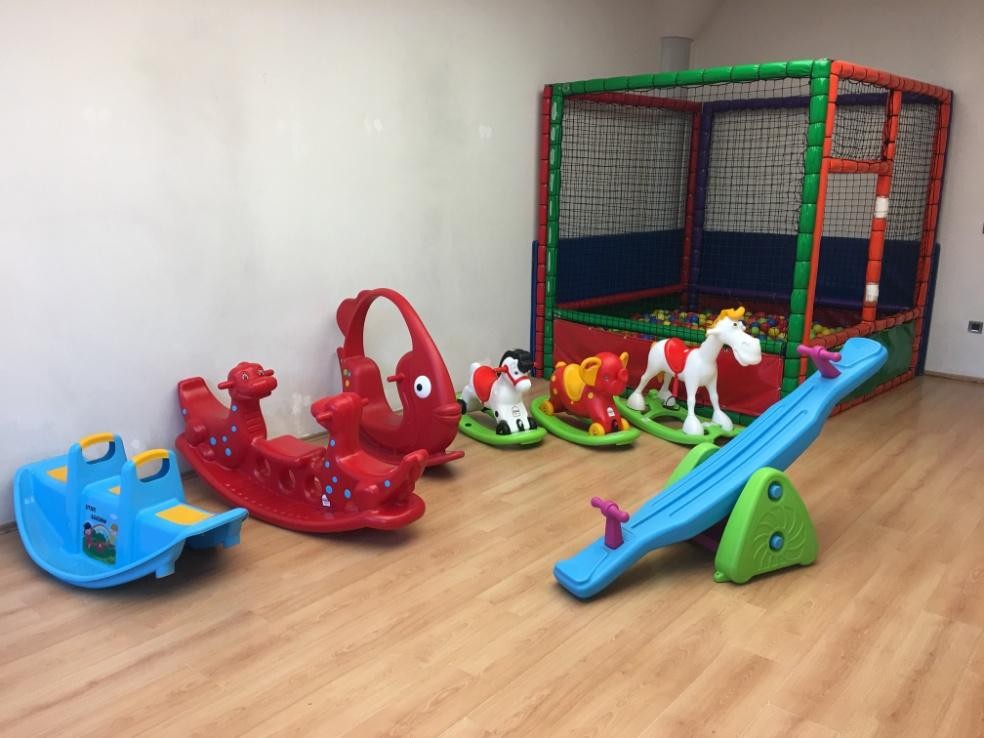 30AKIL VE ZEKÂ OYUNLARI ATÖLYESİ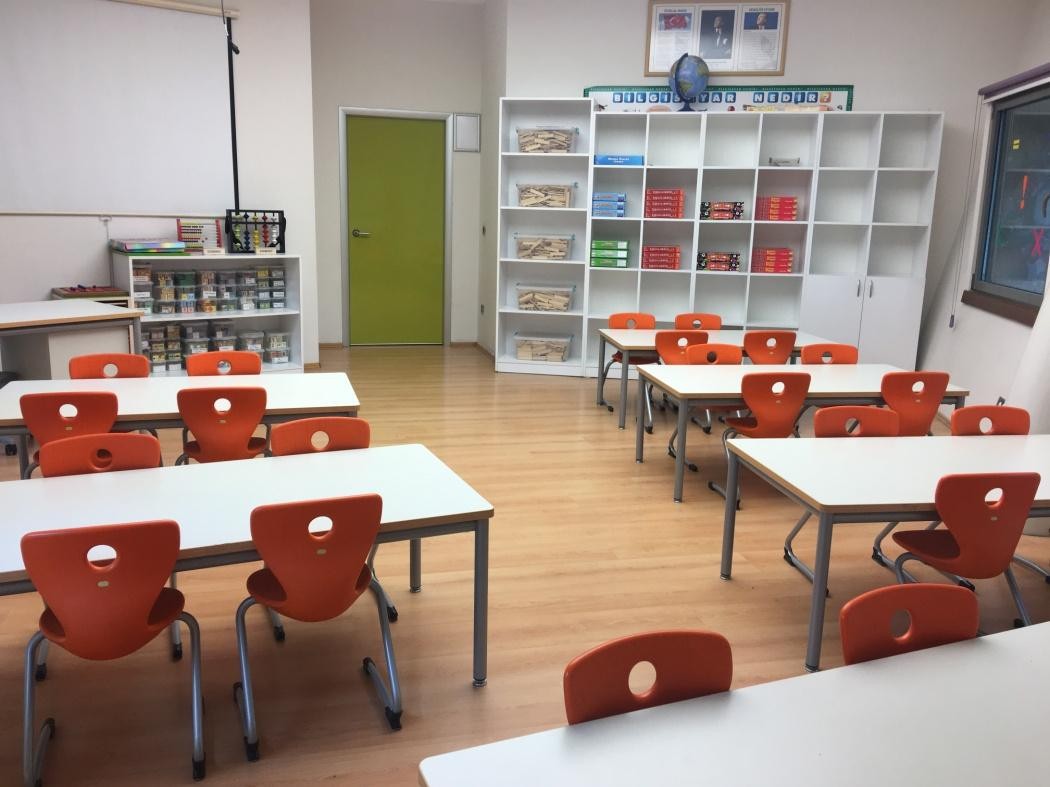 KÜTÜPHANE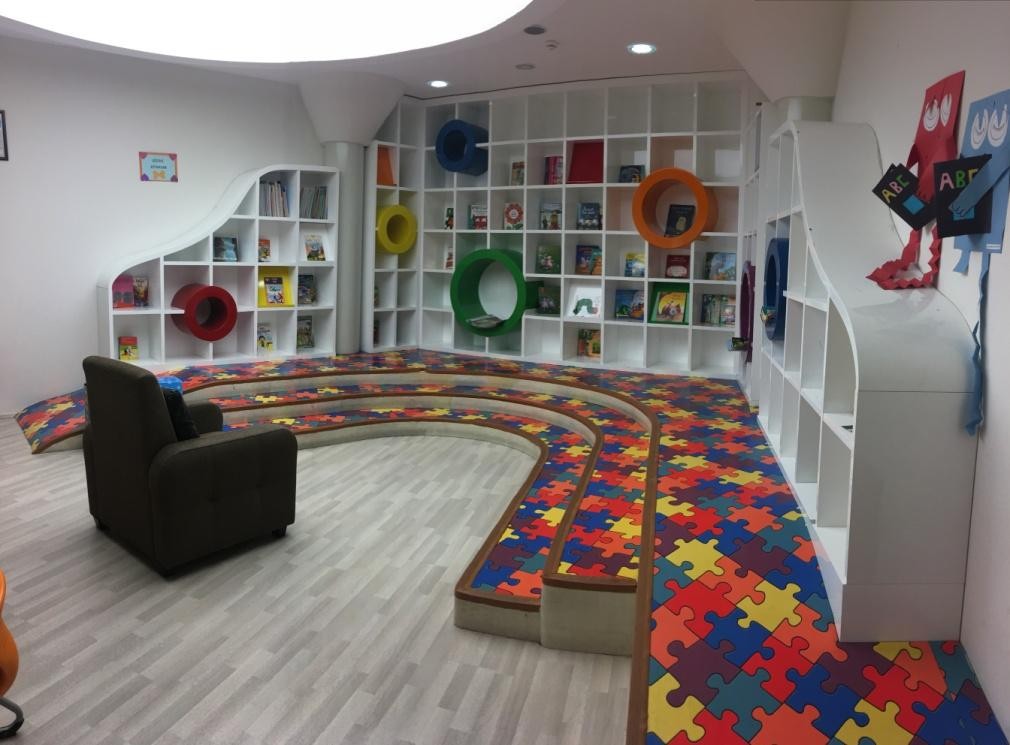 31MÜZİK ODASI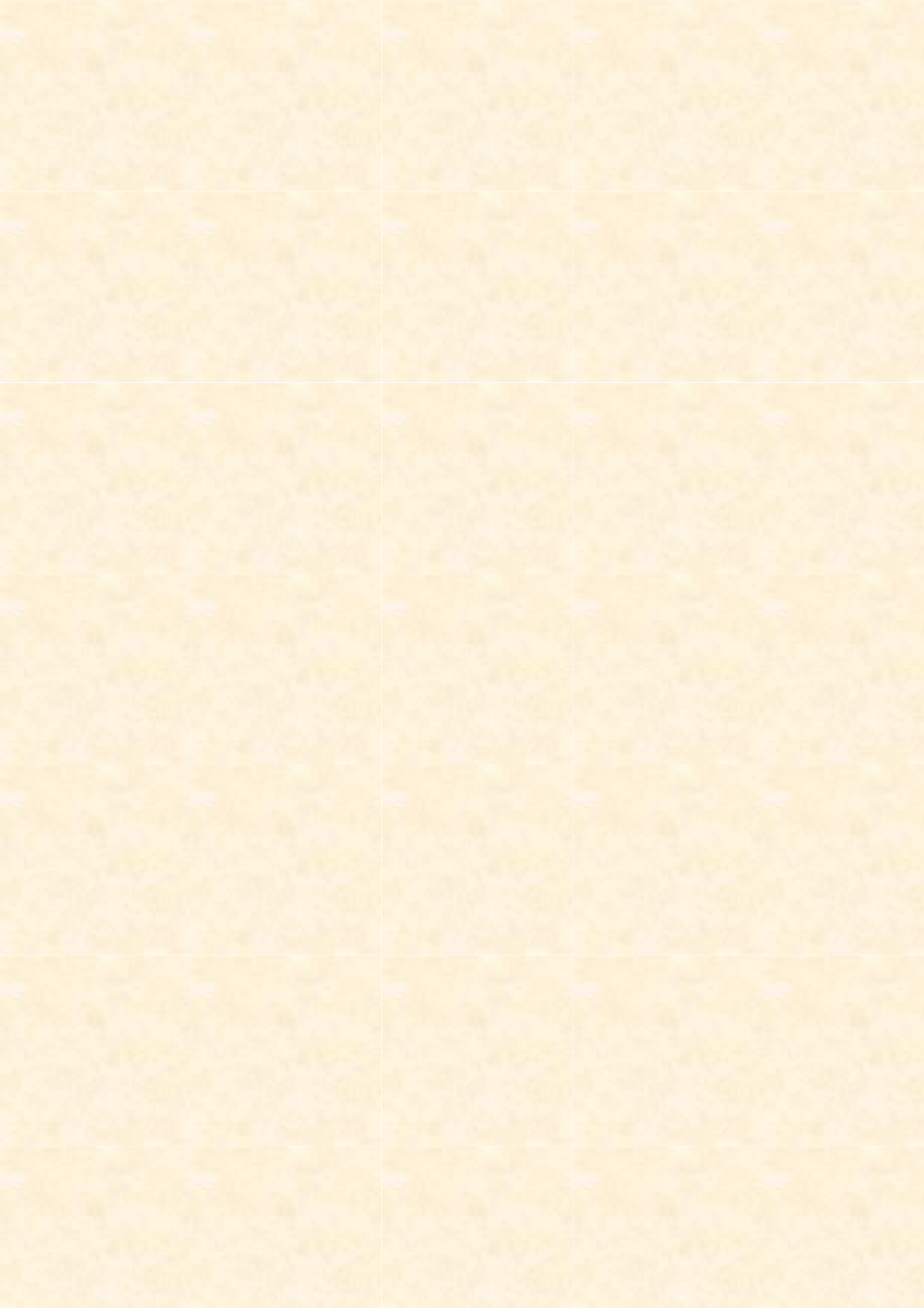 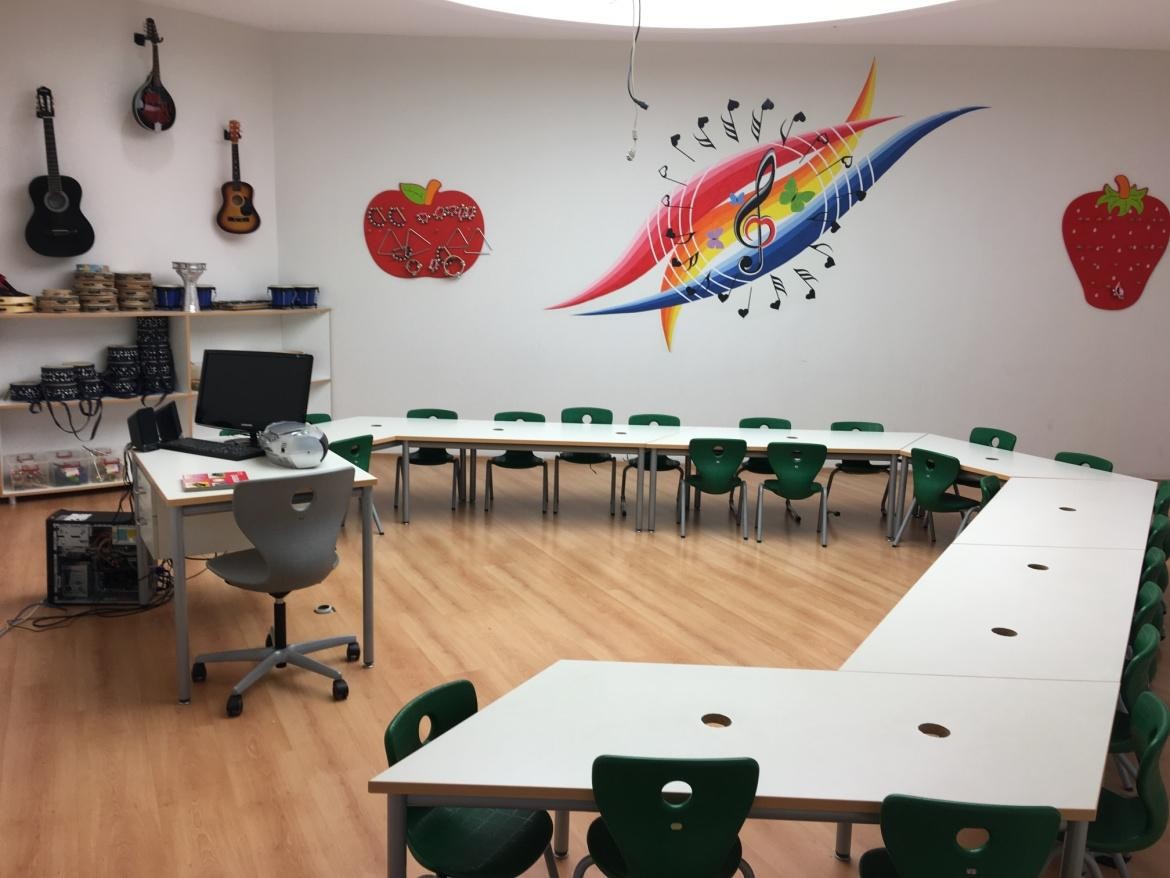 SİNEMA SALONU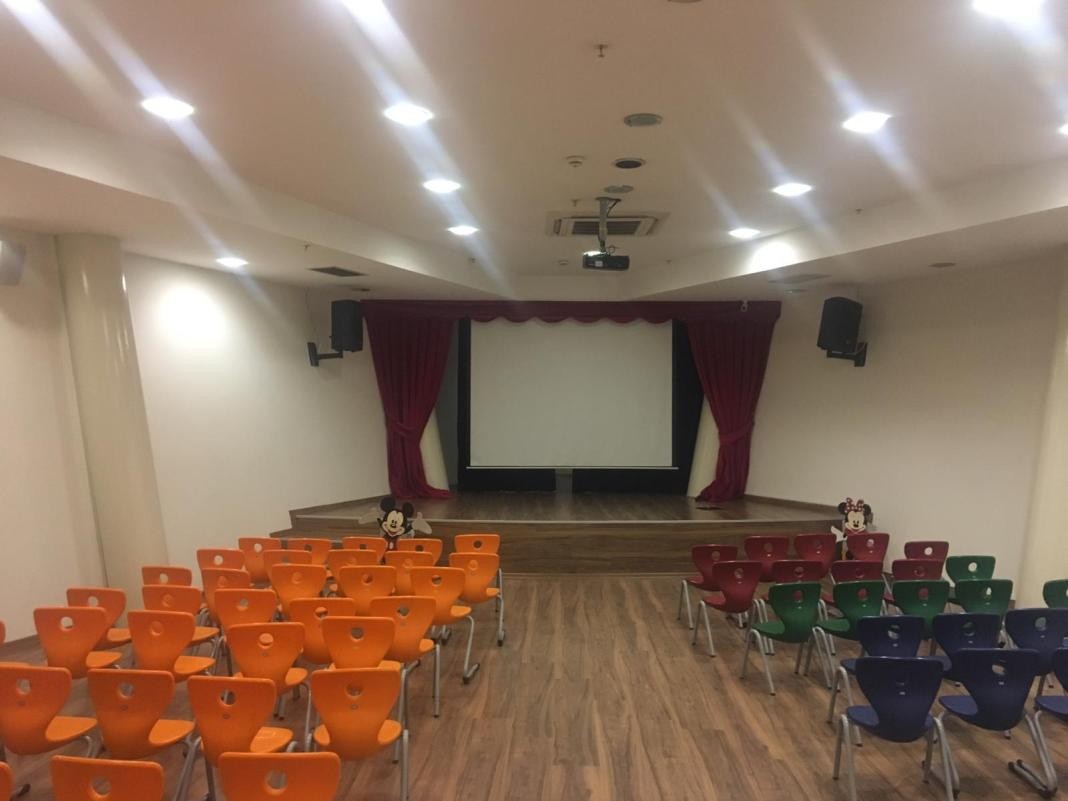 32OKUL BAHÇESİ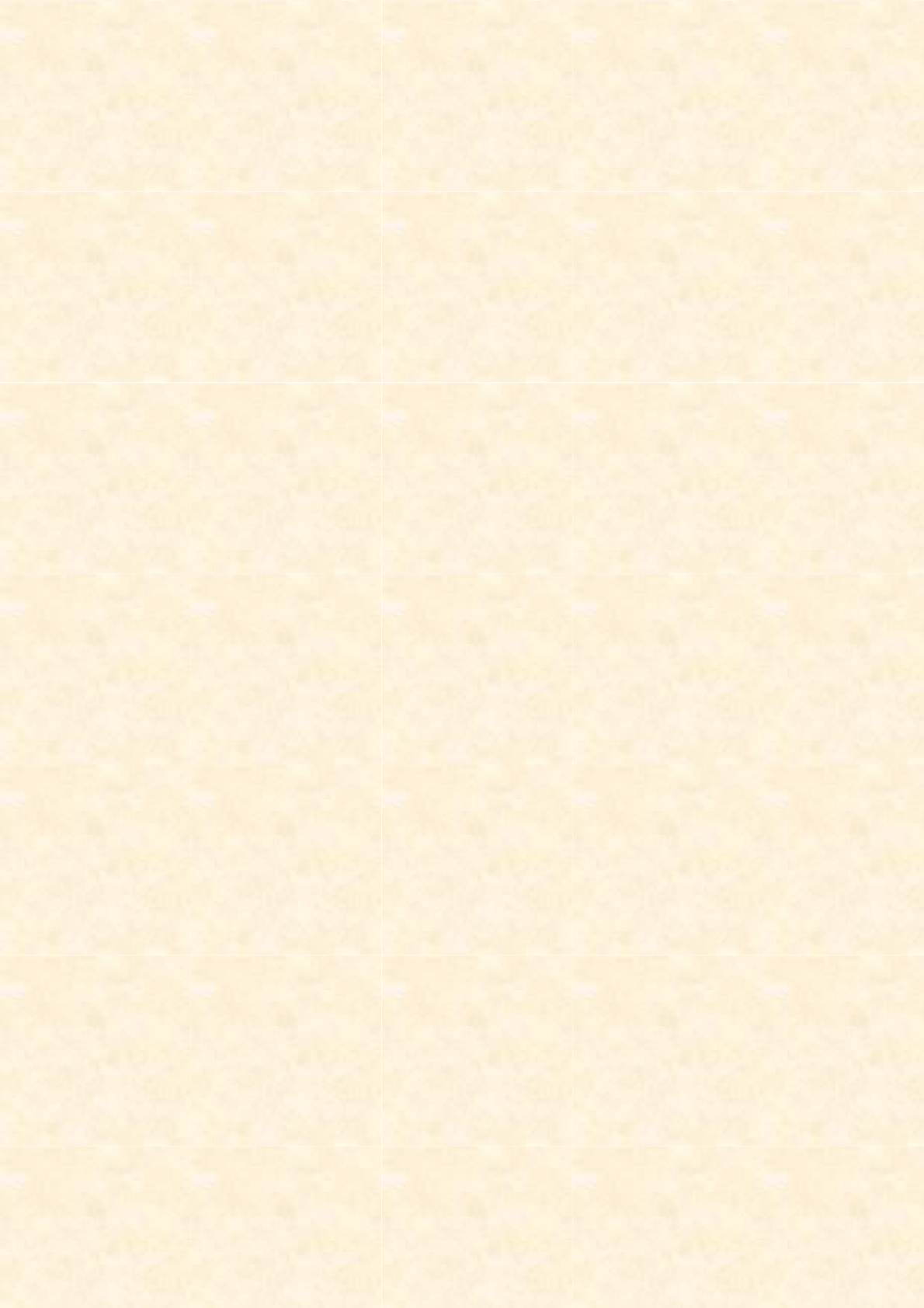 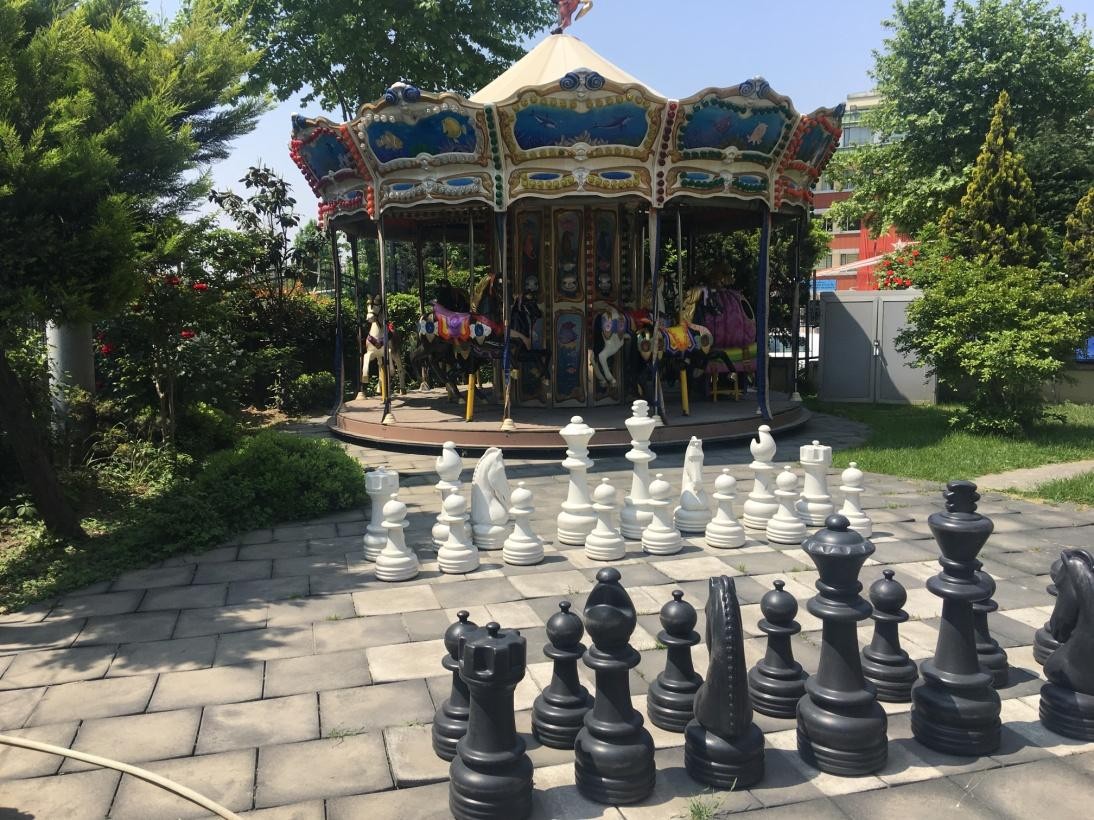 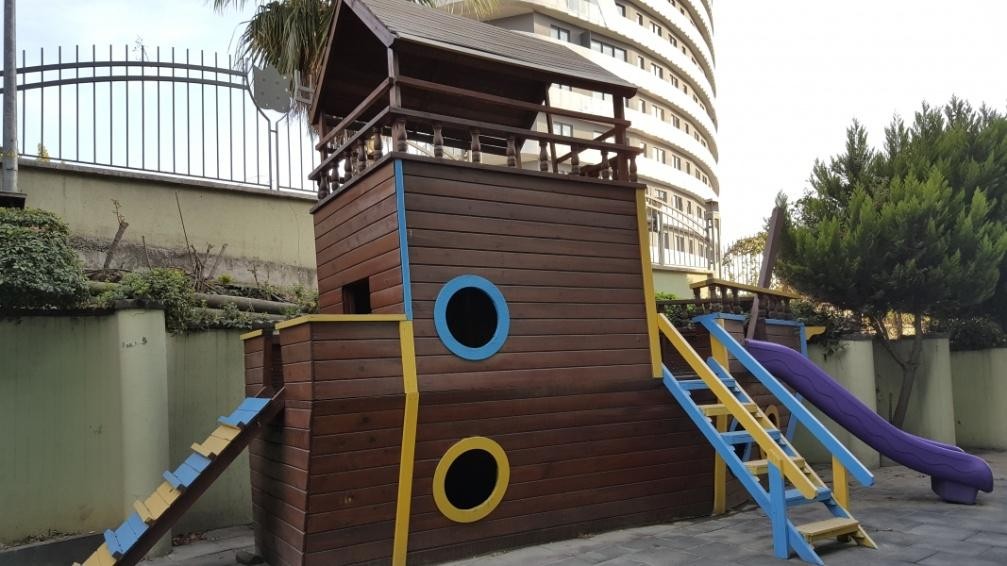 33OKULŞEHİT İBRAHİM YILMAZANAOKULUOKUL MÜDÜRÜİslam SIHHATLİMÜDÜR YARDIMCISIFatma KAYAOKUL-AİLE BRL. BŞK.Atilla DİLEKOKUL ADRESİMaltepe Mahallesi Edirne Çırpıcı Yolu Sokak No:5 Zeytinburnu/İSTANBULOKUL TELEFONU212 481 11 29FAKS0212 481 11 30E-POSTA ADRESİsehitibrahimyilmaz@hotmail.comWEB ADRESİhttp://sehitibrahimyilmazanaokulu.meb.k12.tr/ÖĞRETİM ŞEKLİİkiliHİZMETE GİRİŞTARİHİ2016YÜZÖLÇÜMÜ2143 m2ISINMA DURUMUMerkezi IsıtmaSAYISIDURUMUDERSLİK15AçıkKULLANILAN DERSLİK9AçıkANASINIFI OLARAK KULLANILANDERSLİK SAYISI9AçıkİDARİ ODA2AçıkMEMUR / MUHASEBE ODASI1AçıkYEMEKHANE1AçıkKÜTÜPHANE1AçıkMÜZİK ODASI1AçıkSANAT ATÖLYESİ1AçıkSİNEMA SALONU1AçıkAKIL VE ZEKA OYUNLARI ATÖLYESİ1AçıkOYUN ODASI1AçıkİNGİLİZCE SINIFI1AçıkDRAMA ODASI1AçıkBİLİM ATÖLYESİ1AçıkSPOR ODASI1AçıkHİZMETLİ ODASI1AçıkBULAŞIKHANE1AçıkENERJİ SİSTEM ODASI1AçıkDONANIMSAYISIDURUMUBİLGİSAYAR4ÇalışıyorPROJEKSİYON15ÇalışıyorSINIF TAHTASI(Akıllı Tahta)15ÇalışıyorBUZDOLABI1ÇalışıyorBULAŞIK MAKİNASI1ÇalışıyorOCAK /FIRIN1ÇalışıyorSABAH KAHVALTISISABAH KAHVALTISITÜM SINIFLAR09.00 -09.30ÖĞLE YEMEĞİÖĞLE YEMEĞİTÜM SINIFLAR12.30 – 13.00İKİNDİ KAHVALTISIİKİNDİ KAHVALTISITÜM SINIFLAR15.40 – 16.10ŞEHİT İBRAHİM YILMAZ ANAOKULU 2019/2020 EĞİTİM ÖĞRETİM YILIGÜNLÜK VAKİT ÇİZELGESİŞEHİT İBRAHİM YILMAZ ANAOKULU 2019/2020 EĞİTİM ÖĞRETİM YILIGÜNLÜK VAKİT ÇİZELGESİŞEHİT İBRAHİM YILMAZ ANAOKULU 2019/2020 EĞİTİM ÖĞRETİM YILIGÜNLÜK VAKİT ÇİZELGESİŞEHİT İBRAHİM YILMAZ ANAOKULU 2019/2020 EĞİTİM ÖĞRETİM YILIGÜNLÜK VAKİT ÇİZELGESİETKİNLİK SAATLERİETKİNLİKLER08.00 – 09.00OKULA GELİŞ VESERBEST ZAMAN ETKİNLİKLERİ09.00 – 09.30KAHVALTI09.30 – 09.40TOPLANMA VE TEMİZLİK09.40 – 12.20ETKİNLİK ZAMANI12:20 - 12:30TOPLANMA VE TEMİZLİK12:30 - 13:00ÖĞLE YEMEĞİ13:40 - 15:40ÇOCUK KLÜBÜ ETKİNLİKLERİ15:40 - 16:10İKİNDİ KAHVALTISI16:10 – 16:30GÜNÜ DEĞERLENDİRME16:30 – 17:00EVE GİDİŞGÖREVİBRANŞISAYISIKADROLUGÖREVLENDİRMETOPLAMOkul MüdürüOkul Öncesi Öğretmeni1EvetEvet1MdrYard.Okul Öncesi Öğretmeni1EvetEvet1BRANŞISAYISINORMMEVCUDUGöREVLENDİRMEÜCRETLİBAŞKA KURUMLARDA GÖREVLİDOĞUM İZNİTOPLAMOkul Öncesi Öğretmeni94-5009SAYISIKADROLUGÖREVLENDİR MESÖZLEŞMELİTOPLAMMEMUR1---1DESTEK PERSONELİ10---1011SINIFLARÖĞRENCİÖĞRENCİTOPLAMSINIFLAREKTOPLAM3 YAŞ AŞUBESİUÇAN BALONLAR SINIFI127194 YAŞ AŞUBESİKIR ÇİÇEKLERİ SINIFI78154 YAŞ B ŞUBESİ KELEBEKLERSINIFI126184 YAŞ CŞUBESİSARI KALPLER SINIFI811194 YAŞ DŞUBESİKIRMIZI  KALPLER SINIFI116175 YAŞ AŞUBESİRENKLİ KAR TANELERİ SINIFI119205 YAŞ B ŞUBESİ MUTLULUK ORMANI SINIFI1010205 YAŞ C ŞUBESİ PIRLANTALAR SINIFI138215 YAŞ D ŞUBESİ MİNİK MUCİTLER SINIFI1110                                                                                                                                                                                                         21TOPLAM7595170KULÜPLERYAPILAN ÇALIŞMLARDRAMA KLÜBÜKarmaşık olayları anlaşılır halegetirmeÇocukların dikkat, konuşma, dinleme, anlatma, algılama ve yorumlama gibi iletişim yeteneklerini geliştirmeÇocukların yaratıcılıklarınısağlamaÇocukların sosyal ve duygusal gelişimini sağlamaÇocukların problem çözme becerileriningelişmesine katkısağlamaÇocuklara yaparak, yaşayarak öğrenme fırsatı sağlamaSPORKULÜBÜBedensel koordinasyonunusağlamaKaba motor becerilerinigeliştirmeSağlıklı yaşam için gerekli olan spor etkinliğinitanımaKendi bedenini tanımaKendini beden hareketleri ile ifadeetmeAKIL VE ZEKÂ OYUNLARI KLÜBÜDikkat ve konsantrasyon süresini arttırmaÇözüm odaklıdüşünmeÖngörme ve olasılıklarıhesaplamaZekayı aktif tutarak öğrenmeyikolaylaştırmaAraştırmacı ve sorgulayıcı bir bakış açısıkazanmaÇabuk ve doğru düşünebilme, kararverebilmeKendini ve yeteneklerinitanımaMerak duygusunugeliştirmeOdaklanma becerisinigeliştirmeKuralları anlama ve kurallı oyun oynamaSebep – sonuç ilişkisini kavramaYABANCI DİL KULÜBÜ(İNGİLİZCE )Çocukların erken yaşta, kendi anadilleri dışında ikinci bir yabancı dil öğrenmelerine ortam hazırlamaKelime dağarcığının gelişmesine katkısağlamaPROJE KLÜBÜÇocukların yaratıcılığınıgeliştirmeHayal gücüne dayalı ürünleroluşturmaÜretken olmayıgeliştirmeKüçük kas becerilerinigeliştirmeÇocukların algısal yetilerinigeliştirmeSanat eserlerinin farkına varma, nasıl yapıldığını keşfetmeYeni ürünler ortayaçıkarmaBir iş üzerinde sebatgöstermeSorumlulukalmaFOLKLÖR KLÜBÜBeyin ve kas koordinasyonusağlamaÖzgüvengeliştirmeSağ ve sol kavramlarınıöğrenmeSosyalleşme ve birlikte hareket etmeyiöğrenmeGrup içerisinde sorumluluklarını yerinegetirmeDEĞERLER EĞİTİMİ KLÜBÜMilli, ahlaki ve kültürel değerlerine ve evrensel değerlere sahipçıkmaVatan, millet, insan, bayrak sevgisiniözümsemeDeğerlere karşı farkındalık oluşturabilme ve bunları davranışa dönüştürmeToplum tarafından kabul gören değerlerin uygun okul ortamı oluşturularak geliştirilmesi vepekiştirilmesiKendinitanımaBaşkalarıyla ilişkileriniyönetmeHoşgörügöstermeFarklılıklara saygıgöstermeYaşamın iyileştirilebilmesinde ve korunmasında sorumluluk almaFEN VE DOĞA ETKİNLİKLERİ KLÜBÜBilimsel düşünmeyisağlamaYaparak yaşayaraköğrenmeGözlem ve deney yeteneklerinigeliştirmeÇevrelerine karşı duyarlı olmalarınısağlamaNeden sonuç ilişkileri kurma ve problem çözme becerilerini geliştirmeGünlük yaşantılarında kullandıkları araç gereç ve malzemeleri öğrenmelerinisağlamaKavram gelişimlerinisağlamaAkıl yürütme becerilerini ve dil gelişimlerinisağlamaYeni fikirlerüretmeYaratıcı düşünme becerilerinigeliştirmeKendilerine güven duymalarınısağlamaPsikomotor becerilerini geliştirmeGrup etkinliklerine daha istekli katılmalarını sağlama.Grup içerisinde yardımlaşma, paylaşma, iş birliği gibi sosyal davranışlarıgeliştirmeGelecekteki eğitim dönemi için gerekli olan temel fenbilgisi kavramlarını, geliştirmelerinisağlamaROBOTİK KODLAMA VEYAPI İNŞAA KLÜBÜÇocukların eleştirel düşünme, yaratıcılık,yenilenme,problem çözme, üretme ve sorumluluk alma gibi becerilerini geliştirmeÇocuklarda özgüven ve öz yeterlilik gelişimisağlamaÖğrenmeye karşı merak uyandırma, var olan merakını destekleme vebeslemeÖğrenmeyi günlük yaşamlarının bir parçası halinegetirmeYaparak, yaşayarak öğrenmeyisağlamaGözlem ve deney yapma yeteneklerinigeliştirmeProblem çözme becerilerinigeliştirmeGözleme, sınıflandırma, karşılaştırma, iletişim, sonuç çıkarma,ölçmevesayılarıkullanma,uzayvezamanilişkilerini kurma, yordama önceden kestirme gibi becerileri kazanmaSorulara cevap arama ve bulmaKendine güvenen bireyler olmalarınısağlamaKüçük ve büyük kaslarını kullanma, duyu organlarını kullanma ve bedensel koordinasyonunusağlamaGrup faaliyetlerine istekle katılma ve işbirliği yapmasını sağlamaNesnelerin ortak özelliklerini ve farklılıklarını ayırtetmeÇeşitli malzemeleri yeni bir ürün ortaya koymak üzere bir arayagetirmeYeni bir ürün ortayakoymaAlgoritma kavramınıöğrenmeAlgoritmaoluşturma